МІНІСТЕРСТВО ОСВІТИ І НАУКИ УКРАЇНИ ЗАПОРІЗЬКИЙ НАЦІОНАЛЬНИЙ УНІВЕРСИТЕТІСТОРИЧНИЙ ФАКУЛЬТЕТКАФЕДРА ВСЕСВІТНЬОЇ ІСТОРІЇ ТА МІЖНАРОДНИХ ВІДНОСИНКваліфікаційна роботамагістрана тему «Ґендерна рівність у сучасному політичному істеблішменті Європи»Виконала: магістрантка ІІ курсу, групи 8.2911-1спеціальності 291 міжнародні відносини,суспільні комунікації та регіональні студіїосвітньої програми: країнознавствоБорисенко Юлія ІгорівнаКерівник професор кафедри всесвітньої історіїта міжнародних відносин, професор , д.і.н.________________________ Фролов М.О.Рецензент доцент кафедри всесвітньої історіїта міжнародних відносин, доцент, к.і.н.________________________ Давлєтов О. Р.Запоріжжя 2022 рікМІНІСТЕРСТВО ОСВІТИ І НАУКИ УКРАЇНИЗАПОРІЗЬКИЙ НАЦІОНАЛЬНИЙ УНІВЕРСИТЕТФакультет історичнийКафедра всесвітньої історії та міжнародних відносинОсвітній рівень другий (магістерський)Спеціальність  291 Міжнародні відносини, суспільні комунікації та регіональні студіїЗАТВЕРДЖУЮЗавідувач кафедри всесвітньої історії та міжнародних відносинМаклюк О.М. _________________6 грудня 2022 рокуЗ А В Д А Н Н ЯНА КВАЛІФІКАЦІЙНУ РОБОТУ СТУДЕНТЦІБорисенко Юлії Ігорівни1. Тема роботи: Ґендерна рівність у сучасному політичному істеблішменті Європи, керівник роботи д.і.н., професор Фролов М.О., затверджені наказом ЗНУ №608-c від 3 червня 2022 року.2. Строк подання студентом роботи 6 грудня 2022 року.3. Вихідні дані до роботи Global Gender Gap Report 2021. World Economic Forum 2021. URL : https://www3.weforum.org/docs/WEF_GGGR_2021.pdf; Monthly ranking of women in national parliaments. Parline : the IPU’s Open Data Platform. URL: https://data.ipu.org/women-ranking?month=9&amp;year=2019; Sabbati G. European Parliament : Facts and Figures. European Parliament. European Parliament, 2019. URL : https://www.europarl.europa.eu/RegData/etudes/BRIE/2019/635515/EPRS_BRI(2019)635515_EN.pdf; The Quota System. Socialist International Women. URL : http://www.socintwomen.org/en/quota.html; Гентош Л. Ґендерний підхід: історія, культура, суспільство. Львів : ВНТЛ – Класика, 2003. 250 с.4. Зміст розрахунково-пояснювальної записки (перелік питань, які потрібно розробити): проаналізувати джерела та літературу дослідження; дослідити ґендерну рівність у політичному істеблішменті в країнах Європи, а саме Ісландія, Фінляндія, Швеція, Швейцарія, Німеччина, Великобританія та Іспанія; дослідити ґендерну рівність в керівництві Європейського Союзу; визначити проблему ґендерної рівності в Європі; розробити рекомендації щодо забезпечення ґендерної рівності.5. Перелік графічного матеріалу: графіки жінок в Європейській комісії; жінок в національних парламентах 2022 рік; таблиця щодо європейських політичних партій соціалістичного штибу, які прийняли квоти для жінок.6. Консультанти розділів роботи 7. Дата видачі завдання.КАЛЕНДАРНИЙ ПЛАНСтудент 					_____________ Борисенко Ю.І.Керівник роботи (проекту) 	_____________ Фролов М.О.Нормоконтроль пройденоНормоконтролер 			_____________ Черкасов С.С.Ґендерна рівність у сучасному політичному істеблішменті ЄвропиКваліфікаційна робота складається з 72 сторінок, містить 37 джерел, 14 монографій і статей, 3 додатків.Категорії та поняття, що найчастіше зустрічаються у роботі: ґендерна рівність, ґендерні квоти, індекс ґендерної рівності, права людини, ґендерний паритет, політичний істеблішмент, ґендерна дискримінація.Об’єктом дослідження є ґендерна рівність в сучасній політиці Європи.Предметом дослідження є особливості ґендерної рівності в політичному істеблішменті Європи.Мета роботи полягає в аналізі та оцінці ґендерної рівності в політичному істеблішменті країн Європи та керівництві Європейського Союзу.Наукова новизна одержаних результатів виникає на підставі ретельного аналізу статистики. Розраховано ґендерний індекс аналізованих країн у представлені паритету між чоловіками та жінками в політичних інституціях. Удосконалені та систематизовані данні щодо ґендерної рівності у 2022 році в країнах Європи. Узагальнено проблеми ґендерної нерівності в істеблішменті країн Європи, які зустрічаються на шляху до політичної кар’єри жінки. Розроблені рекомендації для покращення рівного представництва жінок та чоловіків в урядах країн. Отже, зростання ролі жінок максимально пришвидшилось у ХХ ст., саме у цей період було прийнято низку документів, які допомагали закріпити ґендерну рівність на законодавчому рівні. Проаналізувавши сучасні дані, прийшла до висновку, що з роками представництво жінок збільшується. Найвищі показники у таких країн, як Ісландія, Швеція, Швейцарія, Фінляндія, Бельгія, Австрія, Данія, Іспанія, Португалія – вище 40 %. Великобританія та Німеччина мають представництво жінок більше 30%. А в таких країнах, як Мальта, Угорщина та Кіпр представництво жінок менше 10 %. В цьому можна знайти цікаву закономірність, всі країни, в яких прослідковується активна участь жінок в істеблішменті країни мають високий рівень економіки та якість життя. Керівництво ЄС намагається також не відставати у представлені жінок на політичних засадах. Наразі жінки в парламенті становлять 39,3%, а в Європейській комісії повна паритетність – жінки займають 13 місць, а чоловіки 14 місць. Узагальнивши проблеми політичної участі жінок, можна виділити найголовніші: стереотипне ставлення, що жінки м’які та слабкі, нечесне просування по службі, завищені вимоги, нездатність до конкуренції, брак часу, прискіпливе ставлення, домашні обов’язки тощо. Після аналізу країн, було розроблено рекомендації для покращення рівного представництва жінок та чоловіків в урядах країн. Наприклад, розвивати меритократичний порядок набору персоналу; ЗМІ повинні надавати рівнозначність жінкам і чоловікам-кандидатам, відмовившись від створення стереотипного зображення жінок і чоловіків; працювати з експертами з ґендерної політики та жінками правозахисних організацій; збирати та поширювати передовий досвід; переглянути нормативно-правові документи та вдосконалити їх згідно сучасних проблем; покращити імідж жінок; запроваджувати покарання за невідповідальність тощо.З  М І С ТВСТУПАктуальність теми. На даний час проблема співвідношення прав і реальної ґендерної рівності в політичному істеблішменті все більше привертає увагу світової спільноти і є однією з пріоритетних тем для більшості розвинених держав і політичних інститутів. Можна констатувати, що жінки стали повноправними, активними та впливовими учасниками політичного процесу.Проблема стереотипів та помилкових тверджень щодо неможливості жінок успішно виконувати політичні обов’язки є нажаль досить поширеними в більшості країн Європи. Хоча не завжди такі бачення є виправданими та доцільними. Адже існує чимало історичних прикладів, що засвідчують протилежне.Жінки в демократичних країнах Європи, з кожним роком, все більше залучаються до прийняття суспільно-важливих рішень і наразі майже кожна країна в Європі має успішні приклади жіночого істеблішменту. Кожна з таких жінок пройшла непростий шлях на якому проявили свої сильні, вольові якості. Хоча існують й такі, що під тиском чоловічих переконань відклали лідерські здібності та політичні амбіції. В той час, країни Європи, Європейський союз та інші політичні інституції розробляють різноманітний інструментарій для рівного представництва обох статей на політичній арені, за допомогою соціальних програм та політичних квот. Адже нерівне представництво жінок і чоловіків в прийняті державно-політичних рішень може загрожувати легітимності демократії, розвитку та основоположним правам людини. Україна, що тільки рухається в цьому напрямку, досвід демократичних засад ґендерної рівності є одним з ключових у долученні до європейських цінностей.Тому наразі дане питання є особливо актуальним та потребує детального дослідження.Об’єктом дослідження є ґендерна рівність в сучасній політиці Європи.Предметом дослідження є особливості ґендерної рівності в політичному істеблішменті Європи. Метою дослідження є аналіз та оцінка ґендерної рівності в політичному істеблішменті країн Європи та керівництві Європейського Союзу.Дослідницькі завдання:1.	Проаналізувати джерела та літературу щодо ґендерної рівності в політиці Європи;2.	Дослідити ґендерну рівність у політичному істеблішменті в країнах Європи, а саме Ісландія, Фінляндія, Швеція, Швейцарія, Німеччина, Великобританія та Іспанія;3.	Дослідити ґендерну рівність в керівництві Європейського Союзу;4.	Визначити проблему ґендерної рівності в Європі;5.	Розробити рекомендації щодо забезпечення ґендерної рівності.Хронологічні межі роботи охоплюють сучасний політичний світ, починаючи з 2000-х років, однак початок дослідження деяких документів, які є чинними на даний момент, зачіпає також ХХ століття.Географічні межі дослідження охоплюють територію Європи, а саме такі країни, як Ісландія, Фінляндія, Швеція, Швейцарія, Німеччина, Великобританія та Іспанія.Наукова новизна одержаних результатів. На підставі ретельного аналізу статистики, розраховано ґендерний індекс аналізованих країн у представлені паритету між чоловіками та жінками в політичних інституціях. Результати свідчать, що у країнах з сильною економікою та високим рівням життя більше жінок залучені до прийняття державно-політичних рішень. Встановлено, що країни, які поставили проблему ґендерної рівності на порядок денний ближче приблизились до кількісного паритету в державному істеблішменті за рахунок створення різних соціальних програм та ведення виборчих квот для жінок. Виявлено закономірність, що жінки найчастіше займають провідну роль у таких партіях, як зелені, ліві та соціал-демократичні та найчастіше займають посади більш «м’якіші», в сфері медицини, освіти, охорони довкілля тощо. Також удосконалені та систематизовані данні щодо ґендерної рівності у 2022 року в країнах Європи.Узагальнено проблеми ґендерної нерівності в істеблішменті країн Європи, які зустрічаються на шляху до політичної кар’єри жінки, наприклад, стереотипне ставлення, що жінки м’які та слабкі, нечесне просування по службі, завищені вимоги, нездатність до конкуренції, брак часу, прискіпливе ставлення, домашні обов’язки тощо.Розроблені рекомендації для покращення рівного представництва жінок та чоловіків в урядах країн. Наприклад, розвивати меритократичний порядок набору персоналу; ЗМІ повинні надавати рівнозначність жінкам і чоловікам-кандидатам, відмовившись від створення стереотипного зображення жінок і чоловіків; працювати з експертами з ґендерної політики та жінками правозахисних організацій; збирати та поширювати передовий досвід; переглянути нормативно-правові документи та вдосконалити їх згідно сучасних проблем; покращити імідж жінок; запровадити покарання за невідповідальність; розвивати зацікавленість на найвищому рівні; фінансувати партії, які мають паритетність членів; створювати незалежні установи з питань ґендерної рівності на політичних засадах; зміцнити міжнародне співробітництво; встановити чіткі інституційні ролі та обов’язки тощо.Теоретичне значення проведеної дослідницької роботи полягає в тому, що систематизовані існуючі дані щодо ґендерної рівності в сфері державного управління в країнах Європи та керівництві Європейського Союзу. Висвітлені основні документи, які були фундаментом для існуючої картини представлення жінок на політичній арені. Проаналізовано індекс ґендерної рівності. Розглянуто особливості впровадження паритетної політики в різних країнах та на рівні Європейського Союзу. Виявлено, які проблеми ґендерної нерівності в сучасному світі. Розглянуто різні точки зору політиків та експертів з ґендерних досліджень щодо сучасного стану ґендерної рівності. Формування власних практик для подолання перешкод задля залучення жінок у політику. Практичне значення полягає в тому, що роботу написано в наукових та навчальних цілях. Моє дослідження може бути використане при написанні бакалаврських, магістерських, кваліфікаційних робіт, при написанні підручників, статей та посібників, а також для проведення лекцій, таких як – «Сучасні міжнародні відносини», «Ґендерна рівність в політичних засадах», тощо. Також матеріал роботи забезпечує формування подальших досліджень у майбутньому у сфері ґендерної рівності в істеблішменті країн Європи та Європейського Союзу. Використання рекомендацій політичними інституціями задля подолання перешкод для рівної участі жінок і чоловіків в політиці. Структура дослідницької роботи складається зі вступу, трьох розділів (семи підрозділів), висновків, списку використаних джерел та літератури (51 найменування англійською, російською та українською, іспанською, німецькою, ісландською та фінляндською мовами), додатків і практичної частини. Загальний обсяг роботи складає 72 сторінки, основного тексту 61 сторінка.РОЗДІЛ 1ДЖЕРЕЛА, СТАН НАУКОВОЇ РОЗРОБКИ ПРОБЛЕМИ ТА МЕТОДИ ДОСЛІДЖЕННЯ ҐЕНДЕРНОЇ РІВНОСТІ У ПОЛІТИЧНОМУ ІСТЕБЛІШМЕНТІ ЄВРОПИСтан наукової розробкиПро ґендерну рівність сьогодні можна почути з вуст журналістів, високопосадовців, викладачів та інших членів суспільства. Це одна з найактуальніших тем сьогодення. Основною метою висвітлення цього питання є вирівнювання можливостей жінок і чоловіків у всіх сферах життєдіяльності. Науковці, які займались цим питанням, посвятили велику кількість своїх робіт. При написанні своєї наукової роботи, я використовувала дослідження україномовних та англомовних вчених.Перш за все слід звернути увагу на дослідження українських науковців у даному напрямку.Тамара Марценюк, експертка з ґендерних питань Міжнародного центру перспективних досліджень, у своїй роботі «Ґендерна політика Європейського Союзу: загальні принципи та найкращі практики» аналізувала ґендерну рівність в політичному істеблішменті Європейського союзу (далі - ЄС), попередньо ознайомившись з методами забезпечення ґендерної рівності та індексом рівності сучасного стану, а також проаналізувала залучення жінок до політичного істеблішменту та ставлення звичайних громадян ЄС до цього [42].Хавлін Т. В. у статті «Ґендерна політика в рамках Європейського Союзу та український вимір» також досліджував ґендерну рівність Європейського виміру, а саме стратегію «Прогрес» 2007-2013 роках чи, як ще називали, ґендерний мейнстрим, її цілі та інституції реалізації. Також освітлено законодавча база ЄС на якій базується рівноправ’я та орієнтації паритетної політики [46, 113-122].Білинська М. М. у книзі «Ґендерна політика в системі державного управління» дослідила основні міжнародні нормативно-правові документи щодо забезпечення рівних прав обох статей. Також розглянула політику в істеблішменті Європейського Союзу та в деяких країнах-членах. Було освітлено проблеми відмінностей, забезпечення рівності, впровадження рівноправ’я, розвитку ґендерних відносин [40].У роботі «Організаційні та правові елементи інституційного механізму забезпечення ґендерної рівності в Україні» Пищуліна Ольга докладно розглянула ґендерну політику в керівництві Швеції з 2000 років, країни – яка є одним з лідерів в цьому напрямку та порівняла ґендерну рівність в політичному істеблішменті з Україною, написала проблеми та рекомендації [43].У монографії «Ґендерні дослідження: прикладні аспекти» Кравець В. розглянув ґендерне лідерство в політичному істеблішменті різних європейських країн, таких як Україна, Великобританія, Польща тощо. Дослідив співробітництво різних країн щодо ґендерної проблеми в політиці та розглянув політику забезпечення рівності в прийнятті державних рішень. Також висвітлив проблеми і ґендерну рівність в виборчих системах [41].Гентош Л. у своїй праці «Ґендерний підхід: історія, культура, суспільство» висвітлив перешкоди щодо участі жінок в політичному істеблішменті. А саме те, що не вистачає часу та складно поєднувати політику з домашніми обов’язками, існування «справжніх» правил просування по службі, вплив стереотипного оточення, більш завищені вимоги та прискіпливе ставлення до жінок [39].Мельник Т. М. у книзі «Основи теорії ґендеру» зазначив терміни ґендерна політика, ґендерний вимір, ґендерні невідповідності, ґендерне вимірювання, політична нерівність статей тощо. Аналізував ґендерні проблеми в політичному істеблішменті та виділив приклади державної ґендерної політики, а саме забезпечення рівноправного соціального статусу, через забезпечення можливостей для однакового розвитку, формувати ґендерну свідомість, культуру поведінки та орієнтацію на паритетність відносин з жінкою, підтримка розвитку ґендерної демократії та культури в спільноті тощо [44].Суріна О. у своїй статті «Проблеми ґендерної рівності в сфері політичного життя» аналізувала ґендерну рівність в політичному істеблішменті країн Європи, наприклад Норвегія, Фінляндія, Україна, Ісландія, Данія тощо. Досліджувала запровадження ґендерних квот різними країнами і їх результат. Вона ставила проблему ґендерного дисбалансу та наполягала на залученні жінок у політику в 21 столітті [45, 117-123].Аніщук Н. В. у науковій праці «Ґендерно-правові реформи у Швейцарії» досліджувала нормативно-правові документи Швейцарії, реформи та закони для залучення жінок до прийняття політичних рішень, політичний істеблішмент країни, ґендерну рівність в політиці та проблеми з якими зіткнулась країна [1, 3-38, 3-11].Щодо англомовних дослідників, то тут можна виділити Солвейга Бергмана. У своїй праці «Участь та повноваження жінок північних країн у політиці» проаналізував представництво жінок в політичному істеблішменті Північних країн, а саме у Фінляндії, Швеції, Данії, Норвегії, Ісландії, виділив основні моменти історії становлення рівності в країнах та які проблеми все ще існують [48, 41-46].Аренс П. у статті «Федеральні вибори в Німеччині 2021 року: ґендерний та міжсекторальний аналіз» аналізує виборчу кампанію, електоральну поведінку, явку та формування нового коаліційного уряду з використанням ґендерної призми. Представлені різні графіки вибору в парламент з 2000 року до 2021 року. Показані основні партії та їх підтримка з боку населення. А також статистика жінок в парламенті та їх відсоток у кожній партії [47, 249-266].	В доповіді Карін та Джонсона «Просування ґендерної рівності в Європейському Союзі» освітлено кроки Європейського Союзу для досягання своїх цілей у Стратегії ґендерної рівності 2020-2025 рр. Вона фокусується на ґендерній рівності та ґендерному мейнстримінгу в інституціях ЄС і в Спільній політиці безпеки та оборони ЄС [49, 1-8].Мортен Енберг у своїй роботі «Рівні можливості як засіб демократичного й економічного розвитку» посилається на різні показники ООН та робить аналогію, що якщо ґендерна рівність в політичному істеблішменті у нормі, то ці країни мають сильні економічні показники. Також наводить позитивні наслідки представництва жінок у політиці [50, 60-63].Коріна Херст, Сабріна Дао, Пеллі Гертсен, Сара Рихман і Мекайла Такер написали статтю у 2022 році, яка називається «Більше представництва, але не впливу: жінки в Європейському парламенті». У своїй роботі вони надали різні графіки: Чоловіки і жінки-депутати парламенту по країнам у 2021 році, чоловіки та жінки-депутати Європарламенту по політичним групам у 2021 році, доля політичних груп серед жінок-депутатів Європарламенту у 2014 році та 2019 році, жінки та чоловіки у комітетах в 2014 році та 2012 році, чоловіки та жінки в підкомітетах у 2021 році тощо [51].Таким чином, було розглянуто основні книги та статті різних авторів, які вивчали ґендерну рівність в політичному істеблішменті країн Європи та організації Європейського Союзу. Ці роботи внесли різні точки зору щодо становлення та розвитку ґендерної рівності, тому важливо було їх проаналізувати. Надалі доречно детально розглянути основні джерела.Джерельна база дослідженняДжерельну базу можна розділити на чотири групи. Перша група – це документи, нормативно-правові акти та конституції окремих держав. Друга група – це звіти організацій. Третя група – статистичні дані. Четверта група – публікації ЗМІ, зважаючи на те, що в науковій роботі проводиться аналіз поточної ситуації, тому використання сучасних ЗМІ, інтерв’ю тощо є надзвичайно актуальним та доречним. Слід підкреслити, що джерельна база в основному складається з україномовних та англомовних джерел. Але є ще документи на німецькій, іспанській, фінляндській, ісландській мовах, що визначається предметом дослідження. Спочатку було висвітлено першу групу - основні документи, нормативно-правові акти та конституції окремих держав, за допомогою яких відбувалось становлення ґендерної рівності в істеблішменті країн.У своїй роботі я аналізувала такі документи міжнародних інституцій, як Загальна декларація прав людини, яку прийняла і проголосила, 10 грудня 1948 року, Генеральна Асамблея Організації Об’єднаних Націй (далі - ООН). Це був один з фундаментальних документів для створення ґендерної рівності в політичних засадах країн, надання рівних можливостей та викорінення всіх форм дискримінації [4].Наступним документом є Конвенція Ради Європи, прийнята 4 листопада 1950 року, про захист прав людини і основоположних свобод, яка має Протокол № 12 щодо забезпечення рівності між обома статями [5].Важливим документом є Конвенція про політичні права жінок, яка прийнята Організацією Об’єднаних Націй 7 липня 1954 року. У ній зазначається, що кожна людина має право приймати учать в управлінні своєю країною та право доступу до державної служби. Ця конвенція повністю зрівняла політичні права жінок та чоловіків [7].Далі йде Європейська соціальна хартія, прийнята Радою Європи 18 жовтня 1961 року. В першій частині зазначено, що кожна людина має право працювати там, де вона хоче. У статті 4 зазначено, що незалежно від ґендеру, люди повинні отримувати однакову зарплатню за працю рівної цінності. У статті 20 зазначено заборону ґендерної дискримінації при працевлаштуванні [3].Важливо згадати документ про ліквідацію всіх форм дискримінації щодо жінок від Генеральної Асамблеї ООН, яка прийняла цю Конвенцію у 1979 році. У конвенції зазначені запровадження ґендерної рівності в усіх сферах [6].Консолідовані версії Договору про Європейський Союз та Договору про функціонування Європейського Союзу з протоколами та деклараціями, які прийняті 7 лютого 1992 року, висвітлюється вже засади ґендерної рівності ЄС [8].1996 року Комісія ЄС висловила прагнення до використання комплексного підходу у політиці ЄС, видавши особливу угоду «Впровадження рівних можливостей для чоловіків та жінок у всіх напрямках діяльності ЄС». Усі ці заходи знайшли своє застосування в Амстердамському договорі (2 жовтня 1997 року), який є проривом у розумінні ґендерних проблем на суспільному рівні. Амстердамський договір визнає рівноправність жінок та чоловіків як основний принцип права Європейської спільноти [29].Приступимо до огляду законів держав, які аналізуються, щоб зрозуміти звідки держава почала впроваджувати ґендерну рівність чоловіків та жінок. Перша країна – Ісландія. У 2000 році Ісландія прийняла закон про рівний статус та права незалежно від ґендера задля підтримки ґендерної рівності та можливості усім громадян розвиватися в усіх сферах [24].Також у Фінляндії діє закон про ґендерну рівноправність, який прийнятий у 1987 році Зміст закону чітко встановлює заборону на дискримінацію за ознакою, а також визначає рівноцінну оплату, доступ до рівних можливостей та роботу за бажанням [38].Федеральна Конституція Швейцарської Конфедерації, яка була прийнята 1 січня 2000 року висвітлює рівні права для чоловіків та жінок. Так, у статті 8 наголошується, що чоловік і жінка рівноправні та вони мають право на однакову зарплатню, при рівноцінній праці [14].В Іспанії також був запроваджений закон про рівність чоловіків та жінок у 2007 році. Особливо 14 стаття приділяє увагу принципу збалансованої присутності в органах та на відповідальних посадах, щоб кількість людей однієї статі не перевищувало 60 %, або не була менше 40%. У 14 статті закону зазначається рівність та недискримінація за ознакою [30].У Німеччині ґендерна рівність в політичному істеблішменті країни бере початок у Конституції Німеччини, де у 3 статті проголошується рівність чоловіків та жінок [20].Великобританія випередила всі країни щодо представлення жінок в політиці країни. Ще у 1918 році був прийнятий закон, згідно з яким жінки можуть обиратись до парламенту країни [31].Стратегія рівності 2020-2025 років, яка зробила переворот в представлені жінок в керівництві ЄС була започаткована документом «Повідомлення комісії Європейському парламенту, Ради, Економічному і соціальному комітету і Комітету регіонів», який був затверджений 5 березня 2020 року. Ця стратегія визначає роботу Європейської комісії з ґендерної рівності на 8 років [11].Наступна група джерел – це звіти різних організацій, які досліджували ґендерну рівність в політичних інституціях. Під час написанні своєї роботи, я звернулась до Всесвітнього економічного форуму, точніше до його роботи «Глобальні ґендерні розриви 2021». Цей аналіз складається на підставі останніх статистичних даних щодо ґендерної рівності в країнах. Згідно з ним, країна, яка займає першість – Ісландія, далі Фінляндія та Норвегія, Швеція, Швейцарія тощо [19].Наступним звітом є «Жінки на вершині Європейської комісії – рушії та бар’єри» від Шведського інституту європейський політичних досліджень, авторами якого є Хартлап М. та Блом А. В ньому освітлений огляд представництва жінок у Європейській комісії, за допомогою описового аналізу та статистичних даних за 2021 рік. Цей аналіз показує, що жіноче лідерство склалось пізно, а сьогодні жінки займають приблизно 40% провідних позицій [21].У звіті «Досягнення збалансованої участі жінок і чоловіків у прийнятті політичних і громадянських рішень: вимога ґендерної рівності та демократії», яку видала Рада Європи в 2017 році, описано представлення жінок на політичній арені, згідно з ним, жінки становлять лише чверть осіб, які приймають рішення в більшості сфер влади. Представлені ключові факти та цифри Ради Європи за 2017 рік. Також ця робота має графіки щодо участі жінок в політиці [10].Звіт «Демократія, права і свободи громадян та медіаспоживання в умовах війни» за 2022 рік, зроблений громадянською мережею Опора. Він проводив опитування серед українців за різними показниками. При написані моєї роботи, я досліджувала інформацію про бажання українців мати сильне керівництво в умовах війни. Так, данні показують, що для України важливо мати сильного лідера, ніж демократичну систему на сьогоднішній воєнний час [2].У звіті «Ґендерна рівність і політична участь» розглядається вплив Ради Європи на політичне представництво жінок. Торкається теми стереотипів, які перешкоджають політичному представництву жінок. Розглядають питання однакової участі жінок та чоловіків в політичних партіях, публічних дебатах, ЗМІ, тощо [17].Наступна група – статистичні дані. Для моєї роботи дуже важливо було використовувати офіційну інформацію щодо представництва жінок в країнах, які аналізуються та в керівництві Європейського Союзу.Європейській парламент, за авторством Саббаті Г., опублікував брифінг «Європейський парламент: Факти і Цифри» у 2019 році, де надали дані та ключові цифри щодо ґендерної рівності в Європейському парламенті, країн-членів за різні роки, підтримки звичайними громадянами політики рівності. Освітлена основна робота парламенту та яким сферам приділена основна увага [34].Соціалістичний інтернаціонал жінок – це міжнародна організація жіночих організацій соціалістичних, соціал-демократичних і робітничих партій. Наразі існує 115 організацій з усіх частин світу. Вони опублікували систему квот в усіх країнах світу [37].Інститут для уряду опублікував «Ґендерний баланс в парламенті» Великобританії. Так, вони надали дані сучасного балансу в парламенті, в провідних партіях, кількість жінок в парламенті з 1918 року, а також представництво жінок в Північній Ірландії, Уельсу та Шотландії. Порівняли ґендерний баланс серед країн G7 та відповіли на питання щодо відмінності з іншими країнами [16].Парламент Великобританії опублікував статистику щодо виборів до парламенту 2019 року. Надали інформацію щодо жінок в провідних політичних партіях та як змінилась кількість жінок в парламенті з часом [18].Організація Статистика надали дані щодо кількості жінок-депутатів в Фінляндії з 1983-2019 роках [27] та в Швеції 1991-2021 роках [35].Відкрита платформа даних Парлін, де кожен місяць МПС публікує рейтинг відсоткової частини жінок в національних парламентах усіх країн світу. На сьогоднішній день є дані на 1 вересня 2022 року. Згідно з ним, перша країна з всього світу, в якій найбільший відсоток жінок в парламенті – Руанда. З європейських країн – Ісландія. А найменший відсоток жінок – Ємен та Вануату, де жінок зовсім немає. З європейських країн – якщо не рахувати Грузію та Росію, то це Україна [26].Статистичні дані з відсотком жінок в Бундестазі Німеччини з 1949 до 2017 роках, на початку кожного виборчого періоду. Цей графік складено з довідників Кюршнера для людей. Згідно з ним у 1949 році жінок було 6,8 %, а вже у 2017 році 30,9 % [15].Жіночий інститут опублікував кількість жінок в уряді Іспанії з 1890 до 2020 роках. Згідно з ним у 2020 році жінки досягають майже повної паритетності в парламенті Іспанії [28].На платформі ЕпДата, яка створена Європою Пресс, опубліковані дані еволюції кількості депутатів у Конгресі Іспанії з 1979-2019 роках. Згідно з  ним у 2019 році жінок було 154 депутатів, а чоловіків 196 депутатів [12].Національний інститут статистики виклав інформацію щодо політичної участі жінки на керівних посадах та в уряді Іспанії. А саме графік участі жінок та чоловіків на керівних посадах основних політичних партій за 2020 рік та 2021 рік. І найголовніше, частка жінок та чоловіків в партіях Іспанії [32].Також ЕпДата, яка створена Європою Пресс, опублікували дані жінок вже у регіональних парламентах Іспанії за 1983-2021 роки. Згідно з ним у 1983 роках жінок було трішки більше за 5 %, а у 2021 році майже 50 % [33].Євростар опублікували дані щодо жінок, які займають місця в національних парламентах та урядах усіх країн світу з 2003-2021 роках [36].Тепер слід перейти до четвертої групи – публікації ЗМІ. На сьогоднішній день, медіа-простір дуже сильний інструмент для пропаганди ґендерної рівності в усіх сферах нашого життя. Велика кількість людей з усіх країн світу мають можливість швидко отримувати потрібну інформацію, ніж шукати аналітичні чи статистичні дані на просторі Інтернету. Саме тому важливо активно залучати ЗМІ до популяризації рівного представництва жінок та чоловіків у прийнятті державно-політичних рішень.При написані роботи використані інтерв’ю різних політиків та експертів з ґендерної рівності, які висвітлювали свої думки щодо жіночого лідерства в політиці.У статті «Дедалі більше політикинь обіймають керівні посади» освітлена думка Довіле Якнюнайте, яка є професором міжнародних відносин і політичних наук щодо лідерської ролі жінок у політиці. Вона розповіла про феномен «скляної скелі» і що жінки насправді не лякаються складнощів та викликів в кризових ситуаціях. І це більше залежить від характеру людини, а не від статі, тобто гарним лідером може бути будь-хто, як і чоловік, так і жінка [1].На офіційному сайті новин ООН виклали статтю «Відсутність жінок у процесі прийняття ключових рішень ‘не можна допускати’ – голови ООН жінки», де Антоніу Гутерріш, який є Генеральним секретарем ООН, вважає, що там, де домінують чоловіки, влада не буде рівна сама собою. Також свої думки виклали Фумзиле Мламбо-Нгкука, яка є виконавчим директором ООН та Волкан Бозкир, голова Генеральної Асамблеї [22].Також на офіційному сайті новин ООН, в статті «Прискорити участь жінок у суспільному житті ‘для загального блага’» виклали думки Мішель Бачелет, верховний комісар ООН з прав людини; віце-президента США Камали Харріс. Мішель Бачелет заявила, що кожна людина має право робити свій внесок в прийнятті рішень в державно-політичних структурах та навела докази, що жінки потрібні та корисні в істеблішменті країн [13].Ще важливою статтею на офіційному сайті новин ООН є «Остання сесія жіночої комісії ООН присвячена рівності в суспільному житті». В ній розповідається про розробку глобальної карти для досягнення повної рівності в прийнятті рішень і це рішення є однією з цілей 65-ї сесії Комісії ООН з становища жінок. Заявлено, що незважаючи на збільшення жінок при владі, ми ще далекі від повної ґендерної рівності в житті. І також, як пандемія вплинула на представництво жінок [23].У статті «Країна жінок. Як і завдяки чому жінки у Фінляндії очолили велику політику», за авторством Ольги Токарюк, описано тяжкий шлях отримання влади жінками Фінляндії. Зараз Фінляндія на другому місці в рейтингу країн з високим представництвом жінок в політиці. Але так було не завжди. З 2019 року Санна Марін стала прем’єр-міністром Фінляндії з Соціал-демократичної партії та зробила низку заходів для підтримки жінок на шляху до політичної участі, в тому числі своїм прикладом [9].Отже, було розглянуто основні документи, нормативно- правові акти та конституції окремих держав, важливо було оглянути статистичні дані та сучасні публікації ЗМІ щодо ґендерної рівності в істеблішменті країн Європи. Важливо відзначити, що зростання ролі жінок максимально пришвидшилось у ХХ ст., саме у цей період було прийнято низку документів, які допомагали закріпити ґендерну рівність на законодавчому рівні. У сучасному світі ситуація значно покращилась: жінки мають право на реалізацію у різних сферах, досягають рівності в оплаті праці з чоловіками, проте частка жінок на керівних посадах, в державному апараті чи в політичній сфері є досить низькою. Надалі необхідно більш детально проаналізувати сучасну ситуацію, щодо ґендерної рівності.Методологія дослідженняМетодологічну основу наукової роботи складає сукупність наукових підходів до вивчення ґендерної рівності в політичному істеблішменті Європи. При цьому слід відзначити, що істотну роль у вивченні методологічної бази відіграє принцип історизму, системності та об’єктивізму. Зокрема, принцип історизму дозволив розглянути особливості росту ролі жінки в політичному житті Європи; принцип системності став запорукою аналізу діяльності жінок-лідерів, як на національному, так і міжнародному рівні як взаємопов’язаних процесах у відносинах.Крім цього, під час написання курсової роботи були використані такі методи як порівняльно-історичний метод, що надав можливість охопити сучасний проміжок часу та проаналізувати події.Метод вивчення документів, що надав можливість оглянути інформацію щодо ґендерної рівності та охарактеризувати ключові моменти. Системний метод допоміг в дослідженні об'єкта та його сенсу в європейській політиці.За допомогою методу спостереження було проаналізовано діяльність жінок-політиків на сучасному етапі. При застосуванні розрахункового методу було досліджено кількість жінок в політичній діяльності різних країн та організацій. Метод узагальнення допоміг побачити, що в XXI столітті зростає тенденція рівності жінок та чоловіків. Все більше жінок з’являються на політичній арені та займають високопоставлені посади. Наявна джерельна база, ретельно опрацьована й систематизована література, застосування для їх аналізу широкого спектру методів дослідження дозволяють достатньою мірою розв’язати поставлені у науковій роботі завдання.РОЗДІЛ 2АНАЛІЗ ҐЕНДЕРНОЇ РІВНОСТІ У ПОЛІТИЧНОМУ ІСТЕБЛІШМЕНТІ КРАЇН ЄПРОПИ2.1. Дослідження ґендерної рівності країн ЄвропиРозглядаючи механізми ґендерної рівності як системи юридичних засобів, неможливо не згадати про довгий і виснажливий шлях, який пройшли країни Європи. Сама історія держави та права західних країн ілюструє різноманітність факторів розвитку законодавства, спрямованого на пошук оптимальних механізмів реалізації прав та свобод людини та забезпечення конституційно-правових гарантій для їхнього чіткого дотримання. Що очевидно, у період після закінчення Другої світової війни в основних законах країн Заходу значно посилилася соціальна складова конструкції прав людини. Повоєнна конституційна історія яскраво продемонструвала детальне та розгорнуте закріплення прав жінок на рівні вищих установчих актів. Було прийнято вагомі нормативно-правові акти на рівні різних міжнародних організацій та на рівні окремих країн, за допомогою яких, відбулось повне зрівняння ґендерної рівності в усіх сферах життя, особливо в істеблішменті країн. Наприклад, Загальна декларація прав людини, яка була прийнята 10 грудня 1948 року Генеральною Асамблеєю Організації Об’єднаних Націй. Це був фундамент для створення ґендерної рівності, а також надання рівних можливостей та викорінення всіх форм дискримінації [4].Також важливим документом є Конвенція про захист прав людини та основоположних свобод, яка має Протокол № 12 щодо забезпечення рівності між обома статями. Протокол № 12 є доповненням та був підписаний 4 листопада 2000 року [5].Ще одним з важливих документів, який стосується жінок та мав надзвичайне значення для їх політичної реалізації – це Конвенція про політичні права жінок, яку прийняла ООН 20 грудня 1954 року. В ній зазначається, що кожна людина має право приймати участь в управлінні своєю країною та право доступу до державної служби. Ця конвенція повністю зрівняла політичні права жінок та чоловіків [7].У документі Європейської соціальної хартії від 1961 року, в 1 частині зазначено, що кожна людина має працювати там, де вона хоче. У статті 4 зазначено, що незалежно від ґендеру, люди повинні отримувати однакову зарплатню за працю рівної цінності. У статті 20 зазначено заборону за ґендерної дискримінації при працевлаштуванні [3].Також важливим документом є Конвенція про ліквідацію усіх форм дискримінації щодо жінок, яка була прийнята Генеральною Асамблеєю ООН у 1979 році. У Конвенції зазначені зобов’язання щодо запровадження ґендерної рівності в усіх сферах [6].Отже, проаналізувавши деякі документи, ми можемо сказати, що за права жінок піклувались та намагались дати їм таку ж значущість в політичному житті, як і чоловікам. А чи допомогло це у сучасному житті? Проаналізуємо нижче. Так, для вимірювання ґендерної рівності розраховують глобальний індекс ґендерного розриву. Саме даний показник дозволяє оцінити ґендерну рівність у різних сферах кожної країни. За результатами 2021 року лідером є Ісландія, друге місце – Фінляндія, третє – Норвегія. 10 місце посіла Швейцарія. Варто відзначити, що Україна посіла 74 щабель у даному рейтингу [19].Політика ґендерної рівності визначається у Північних європейських країнах (Данія, Фінляндія, Ісландія, Норвегія та Швеція) як політика, здійснювана державними органами, мета якої – встановлення рівності між статями. У дослідженнях щодо Північних країн часто наголошується, що їхні жителі надзвичайно віддані цінностям соціальної рівності. Саме тому, там краще всього прижилися такі механізми, які б гарантували загальний добробут для всього населення. Північні країни славляться високою ґендерною політикою, а саме інтеграцією жінок в політичну чи громадську сфери. Важливо сказати, що сама політика держави стала наслідком таких результатів, а не феміністичні жіночі об’єднання. Те, що держави почали впроваджувати ідеї рівності, забезпечувати права в різних сферах витекло в те, що чоловіки та жінки можуть на більш рівних включатися в політичний процес [48, 42-43].Оскільки Ісландія є постійним лідером, у даному напряму, варто розглянути її особливості більш детально.Так, право голосувати ісландські жінки отримали у 1915 році. Тоді цими правами були досягнуті лише жінки, які досягли 40 років, однак уже в 1920 році віковий ценз був повністю знижений.Після прийняття Конвенції про політичні права жінок [7], перша жінка Європи, яка зайняла пост президента стала Вігдіс Фіннбогадоуттір в 1980 році в Ісландії. Вона займала цю посаду 4 роки поспіль.У 2000 році був прийнятий закон про рівних статус незалежно від ґендера, задля підтримки ґендерної рівності та можливості усім громадянам розвиватися у всіх сферах [24].За підсумками дострокових парламентських виборів у квітні 2009 року жінки зайняли 27 із 63 місць у парламенті (42,86 % від загального числа депутатів). Для порівняння: на виборах 2007 року жінки зайняли 20 місць у парламенті (31,75 % від загального числа депутатів). Станом на травень 2009 року жінки займали в уряді 5 з 12 постів (включаючи пост прем'єр-міністра).На сьогоднішній день, в парламенті Ісландії (Альтингу) більше жінок, ніж чоловіків. Жінками зайнято 33 місця з 63-х. Посаду прем’єр-міністра з 2017 року очолює також жінка – Катрін Якобсдоуттір. Пост президента очолює чоловік – Гвюнді Йоуханнессон. З початку 1980-х років в країні діяла політична партія Союзу жінок, створена представниками ісландського феміністичного руху. В даний час дана організація входить до складу Соціал-демократичного союзу. Ситуація з представництвом і захистом громадських та особистих інтересів жінок в цілому виглядає краще, навіть у порівнянні з деякими розвиненими країнами – членами ЄС.Ісландія характеризується високим рівнем високої жіночої зайнятості (трудовою діяльністю зайнято не менше 80 % жіночого населення країни). Особливістю Ісландії (як і інших країн скандинавського ареалу) є значна присутність жінок у культових організаціях (в основному лютеранських). Сфера послуг і релігійна діяльність є провідними галузями додатків жіночої праці. В даний час перед владою стоїть завдання по остаточному подоланню розриву рівня оплати праці між чоловіками і жінками [48, 43].Концептуальною основою моделі рівності статей у Фінляндській Республіці виступає ідеал ґендерної нейтральності, тобто очевидної схожості жінок та чоловіків. У розглянутій державі засновано та ефективно функціонує цілий комплекс державно-правових механізмів, мета яких – забезпечення фактичної рівності статей. Так, у Фінляндії діє спеціальний Закон про ґендерну рівноправність, прийнятий в 1987 р. нормативно-правовий акт такого змісту чітко встановлює заборону на дискримінацію за ознакою статі [25].У 2000 році першою жінкою-президентом Фінляндії стала Тар’я Халонен. Парламент Фінляндії – Едускунта, складається з 200 депутатів, які обираються кожні 4 роки. Так, згідно з статистичними даними, у 2003 році кількість депутаток представлених у парламенті становило 75 жінок. Чоловіків – 125. Також у 2003 вперше обрали жінку-прем’єр-міністра - Аннелі Яаттемакі. У 2007 році жінки займали 84 місця у парламенті, а чоловіки 116. У 2011 році жінки посіли 85 місць, а чоловіки 115. Також в цьому році жінки становили майже половину кабінету міністрів: 9 з 19-ти постів. У 2015 році кількість жінок становило 83 людини, а чоловіків 117. І нарешті в 2019 році жінки займають 94 місць, а чоловіки 106 [27].На сьогоднішній день Санна Марін – це третя жінка-прем’єр-міністр Фінляндії, яка є лідером соціал-демократичної партії. В її уряді 12 міністрів з 19 міністрів – жінки. Правляча коаліція, крім соціал-демократів, складається ще з чотирьох партій. Їх лідери також жінки. Майже половина депутатів парламенті Фінляндії, 47 % - також жіночого ґендеру [9].Судячи з статистичних даних, ми можемо бачити, як зросла частка жінок у політичному істеблішменті Фінляндії за останні роки. Така кількість жінок – це результат політики ґендерної рівності, яка проводиться у Фінляндії багато років.У Фінляндії забезпечена система догляду забезпечення ґендерної рівності в країні. Є спеціальна посада – омбудсмен, який спеціалізується на ґендерній рівності та може надавати рекомендації.Також Фінляндія входить до списку країн, де успішно інтегрувалась політика ґендерних квот. Ґендерні квоти були обов’язковими і навіть офіційно закріплювались у державних документах. Тобто будь-який урядовий комітет повинен мати паритет 60 на 40 чоловік [40, 56].На сьогоднішній день Швеція вважається зразком для наслідування в плані ґендерного рівності в політичному істеблішменті. Цей феномен тісно пов'язаний із домінуючими в суспільстві принципами демократії та загальної рівності. Ґендерна рівність передбачає, що кожен громадянин, незалежно від статі, має право працювати та самостійно забезпечувати себе, жити без страху перед насильством. Мається на увазі не тільки рівні можливості чоловіків та жінок, а й використання специфічних знань та досвіду представників обох статей для сприяння прогресу в усіх галузях життя.У 2003 році урядові структури Швеції призначили координаторів з питань ґендерної рівності у різних сферах, у тому числі в політичній. Вони планували, забезпечували та впроваджували ґендерний мейнстрим у міністерствах [43, 104].У 2002 році частка жінок в парламенті становила 45,3%, а чоловіків 54,7%. У 2006 році шведський уряд посідав перше місце серед країн Європи за ґендерною рівністю в політичному істеблішменті країни. За результатами виборів, жінки в парламенті Швеції займали 47,3%, чоловіки – 52,7%. А в 2010 році жінок в парламенті Швеції налічувалось вже 45%, чоловіків – 55%. У 2014 році був знову спад частки жінок в парламенті – 43,6 %, у цей час доля чоловіків була 56,4%. У 2018 кількість жінок у парламенті збільшилась – 46,1%, відповідно чоловіків – 53,9% [35].Нинішній шведський уряд оголосив себе феміністським. Це виражається і в його прихильності до політики, пріоритети якої: ґендерна рівність, утвердження прав жінок та інших груп, що часто дискримінуються, а також антимілітаризм. Тому не випадково, що 12 із 22 міністрів уряду, як і близько половини членів нинішнього парламенту Швеції, – жінки (46,1 %). Феміністський уряд гарантує, що принцип ґендерної рівності відображено на порядку денному, як його внутрішньої, так і зовнішньої політики. У 2021 році вперше посаду прем’єр міністра зайняла жінка – Магдалена Андерсон, до неї цю посаду займали тільки чоловіки. Слід враховувати і соціально-економічні особливості країни, які сприяють залученню жінок до парламентської діяльності: ґендерна диференціація/дискримінація у сфері трудової зайнятості, підвищення рівня освіти та розвитку системи соціального забезпечення. Крім того, у шведському суспільстві сформувалися традиції нетерпимості до будь-яких проявів ґендерної нерівності, що проникли навіть у таку консервативну сферу як релігія. Основна партія з питань ґендерної рівності – це Феміністська ініціатива. Цілі партії, заснованої у 2005 р., полягають у зміні ґендерної структури влади. У своєму першому передвиборчому маніфесті 2006 р. пояснювали, що феміністська партія необхідна в Швеції, оскільки практично всі жінки там стикаються з бар'єрами, пов'язаними з ґендерною нерівністю. Вирішення цієї проблеми партія бачить у наступному: «Жінкам потрібно отримати більше влади, а чоловікам – відступити».Партія так визначає основні політичні пріоритети: викорінення сексуальних домагань та домашнього насильства як соціального явища, розриву в оплаті праці між чоловіками та жінками, несправедливого поділу домашньої праці, скорочення тривалості робочого дня для жінок, ліквідація всіх форм дискримінації та насильства щодо ЛГБТ, захист та інтеграція іммігрантів тощо. Цей базовий список було уточнено у передвиборчих маніфестах 2010 та 2014 рр. [40, 52]. Найуспішнішими для партії стали вибори до Європейського парламенту 2014 р. – вона набрала 5,3% голосів, внаслідок чого одного члена партії було обрано депутатом Європарламенту. У тому ж році на виборах до парламенту Швеції, Феміністична ініціатива одержала найбільшу частку голосів у своїй історії – 3,12%. Не потрапивши до парламенту, активісти таки змогли значно збільшити частку представництва у 13 муніципалітетах. Однак потім підтримка партії пішла на спад і на загальних виборах 2018 р. вона змогла домогтися схвалення лише 0,4% виборців, втративши чотири місця в муніципалітетах і втративши свого єдиного депутата у Європейському парламенті. Тим не менш, партія залишається найбільшою політичною силою, не представленою у парламенті Швеції.Вагомий інструмент для залучення жінок і політичний істеблішмент Європи – це ґендерні квоти. Так, у Швеції були запроваджені «м’які квоти», які були офіційно закріплені в законодавчих актах, за допомогою яких створювався обов’язковий конкурс на керівні посади в політичному істеблішменті країни [45, 119].Ґендерна рівність в країнах Скандинавії може бути прикладом для інших країн світу, за кількістю жінок, які активно беруть учать у політиці. Великий відсоток жінок є мерами великих міст, лідерами в політичних партіях, спікерами у парламентах тощо. Такі жінки, як Гру Гарлем Брунтланд, яка була три рази на пості прем’єр-міністра в Норвегії та показала себе талановитим політиком, як у себе в країні, так і на міжнародній арені. Також чудовим прикладом є перша жінка президент у Скандинавії – Тар’я Халонен, яка у запеклій боротьбі за президентське крісло перемогла свого суперника-чоловіка у лютому 2000 році у Фінляндії.  Таких результатів змогли досягти країни Скандинавії та, звісно, скандинавські жінки, завдяки значних змін у житті скандинавських товариств, в які заохочувались і жінки, і чоловіки, де змінювалась суспільна свідомість у державній політиці. Скасування обмежень жінок та зрівняння у правах в цих країнах пов’язані з різними явищами, наприклад, традиціями, менталітетом, історією, державним устроєм та політичним досвідом тощо.Успішний поступ до ґендерної рівності в Скандинавських країнах пов'язаний з тим, що держави у цих країнах не ставляться до емансипації жінок лише як до справи «маргіналізованих жіночих груп», а розглядають її як проблему всього суспільства. Вони вважають, що забезпечення рівних прав та можливостей для жінок одним зі своїх пріоритетних завдань, внаслідок чого їх справедливо називають «феміністськими». Поєднання динамічної ринкової економіки та державного регулювання соціальної сфери дозволило Скандинавським країнам просунутися у вирішенні цього завдання далі, ніж будь-хто в світі. Їх ефективний економічний розвиток і пов'язаний з цим високий рівень життя створили хорошу матеріальну базу для покращення соціально-економічного стану жінок, що значно полегшило інтеграцію жінок у суспільне життя.За 2021 рік Швейцарія закрила 10 найкращих країн щодо індексу ґендерної рівності, тому варто також й на неї звернути увагу.  Розширення політичних прав і можливостей дозволило зробити значний стрибок, щоб усунути ґендерний розрив у Швейцарії. Ґендерна рівність в Швейцарії затверджена в новій Конституції, яка набула чинності 1 січня 2000 року. Так, у статті 8 наголошується, що чоловік та жінка рівноправні та вони мають право на однакову зарплатню, при рівноцінній праці [14].На початку 21 століття жінки все більше стали брати активну учать у політичному істеблішменті Швейцарії. Майже весь час президентом країни був чоловік. Але у 2007 році, вдруге в історії Швейцарії, посіла президентське крісло жінка – Мішлін Кальмі-Ре (перша у 1999 році). І у 2011 році її переобрали на другий термін. У 2010 році жінки в політичному істеблішменті Швейцарії зайняли всю вищу владу, а саме Президент Конфедерації – Доріс Лойтхард, Віце-президент – Мішлін Кальмі-Ре, Голова великої палати парламенту – Паскаль Брудерер-Вісс, Голова малої палати парламенту – Еріка Форстер-Ваніні, Міністр юстиції і поліції – Евелін Відмер-Шлумпф, Глава апарату уряду – Коріна Казанова [38, 6]. А також у 2012, 2015, 2017, 2020 роках президентське крісло займали жінки. Тобто, можна зробити висновок, що з 2000-х до 2022-х років було 16 президентів-чоловіків та 7 президенток-жінок.Щодо парламенту, то у 2003 році частка жінок складала всього 26 %, а чоловіків 74 %. У 2007 році жінки – 29 %, а чоловіки – 71 %, у 2015 році жінки – 32 %, а чоловіки 68 %.Останні федеральні парламентські вибори, що відбулися в жовтні 2019 року, увійшли в історію як «жіночі» вибори, коли до двох палат парламенту було обрано більше жінок, ніж будь-коли. За даними Міжпарламентського союзу, з представництвом у Національній раді («нижній палаті») 42% жінок, Швейцарія тепер випереджає Данію, Великобританію та Францію [26].Різке зростання кількості жінок-кандидатів, можна пояснити тим, що в останні роки жінки в Швейцарії були дуже незадоволені дискримінацією жіночого ґендеру щодо рівних умов оплати праці. У 2019 відбулись протести, на вулицю виходили сотні тисяч жінок. І як висновок, багато хто голосував саме за жінок в політичному істеблішменті.На сьогоднішній день президент Швейцарії є чоловік - Іньяціо Даниеле Джованні Кассіс. На федеральному рівні частка жінок на міністерських посадах залишається незмінною: три з семи членів Федеральних Рад. Тим не менш, федеральний устрій країни показує, що багато рішень приймаються на місцевому рівні; на кантональному рівні покращення представництва є помірним, тоді як на рівні міста чітких тенденцій не спостерігається.Розглянемо тепер Федеративну Республіку Німеччина. Ґендерна рівність в політичному істеблішменті країни бере початок у Конституції Німеччини, де у 3 статті проголошується рівність чоловіків та жінок [20].Почнемо з того, що в Німеччині, президентами країни були тільки чоловіки. Діючий Президент країни – це Франк-Вальтер Штайнмаєр. Що стосується посади канцлера, то тут ситуація краще. З 2000-х років було три канцлера – два чоловіки – це Герхард Шредер до 2005 року, Олаф Шольц (діючий) та одна жінка – Ангела Меркель з 2005 року до 2021 року. Цікаво, що хоч кількість чоловіків-канцлерів з 2000 року перевищує жінок-канцлерів, але якщо порахувати роки правління, то 16 років керувала країною жінка, а лише 6 років чоловіки. Щодо парламенту Німеччини – Бундестагу, за статистикою, у 2002 році жінки становили 32,8 %, чоловіки 67,2 %. У 2005 році жінки становили – 31,6 %, чоловіки – 68,4 %. У 2009 році жінки становили 32,8 %, чоловіки – 67,2 %. У 2013 році жінки становили 36,3 %, а чоловіки 63,7 %, до речі, це найвища кількість жінок у парламенті за всю історію Німеччини. У 2017 році жінки становили 30,9 %, чоловіки 69,1 % [15].26 вересня 2021 року німці обирали 20-й Бундестаг. Після 16-річного правління Ангели Меркель з Християнсько-демократичного союзу, до влади прийшов Олаф Шольц з Соціал-демократичного союзу. Так, на останніх виборах до парламенту Німеччини, жінки становили 34,8 %, а чоловіки 65,2 %. Доля представництва жінок зросла порівнюючи з 2017 роком. Жіночу статистику псують консерватори, ліберали, і сильніше всього праві популісти. Так, фракція зелених мають 58 % жінок, ліва партія мають 54% жінок, соціал-демократична партія мають 42 % жінок, Вільна демократична партія має 24 % жінок, Християнсько-демократичний союз має 23 % жінок та Альтернатива для Німеччини має всього 13 % жінок. Ґендерні квоти пояснюють цю відмінність. Більшість великих німецьких партій використовують добровільну партійну квоту для ґендерної рівності. Але ці квоти відрізняються за способом і розміром. Тоді коли зелені, ліві та соціал-демократи використовують систему, де жінки і чоловіки чергуються у списках, то інші партії в своїх списках не застосовують правило порядку і взагалі виступають проти квот [47, 250].Враховуючи таку ситуацію найбільш правильним було вирішення проблеми шляхом запровадження законодавчої ґендерної квоти, яка вимагає висунення 50 % жінок і чоловіків, а також систему «блискавка», в якій жінки та чоловіки повинні чергуватись у списках для всіх партій. Нажаль, закон ґендерних квот у Німеччині ніколи не існував і, навіть, не був запропонований.Велика Британія у 2021 році посіла 23 місце у рейтингу ґендерної рівності [19]. У Великобританії жінки повністю зрівняні у правах та можливостях із чоловіками. Ще у 1918 році був прийнятий закон, згідно з яким жінки можуть обиратись до парламенту [31].З 2000 року прем’єр-міністрами Великобританії були 7 чоловік. З них 2 жінки: Тереза Мей з 2016 року до 2019 року та Ліз Трас з 6 вересня 2022 року до 25 жовтня 2022 року. Та 5 чоловіків: Тоні Блер, Гордон Браун, Девід Камерон, Борис Джонсон та Ріші Сунак – діючий.Щодо нижньої палати парламенту – Палата общин, можна сказати, що з кожним роком представництво жінок стрімко зростає. Так, у 2001 році жінки становили 17,9 %, чоловіки - 82,1 %. У 2005 році жінки становили 19,8 % парламенту, чоловіки – 80,2 %. У 2010 році жінки становили вже 22%, а чоловіки 78 %. У 2015 році жінки становили 29,4 %, а чоловіків 70,6 %. У 2017 році жінки становили 32 %, а чоловіки 68 %. У 2019 році жінок вже було 33,8 %, відповідно чоловіки становили 66,2 % [18].Тобто на сьогоднішній день жінки займають 220 депутатських крісел з 650-ти. Це найбільш висока частка жінок-депутатів за всю історію. У Палаті лордів майже така сама кількість жінок – 221 людина. Але за відсотками вони займають меншу долю 29%, коли чоловіки займають 71 %.З чотирьох найбільших партій у парламенті, найвище представлення жінок у ліберально-демократичній партії, вони займають 69 %, відповідно чоловіків всього 31%. Також великий відсоток у лейбористській партії – 52 %. У зеленій партії - 36 % жінок. І хоч половина депутатів з консервативної партії, жінки займають лише 25 %.Серед децентралізованих урядів спостерігається більш змішана модель зростання. Так, з 2000-х років в Північній Ірландії частка жінок в асамблеї збільшилась з 13 % до 30 % членів. Під час автономних виборів в 2021 році шотландський парламент отримав найвищу за всю історію частку жінок-депутатів парламенту – 45 %. Також в Уельсі, на сьогоднішній день, жінки становлять 40 % [16].Що стосовно міністрів, то на сьогоднішній день, на засіданнях кабінету присутні 23 повноправних члена кабінету і ще 8 міністрів. З 23-х членів кабінету 8 – жінки, як і 2 міністра, які входять у склад кабінету. Ліз Трас збільшила частку жінок-членів кабінету міністрів з 23 %, наприкінці правління Бориса Джонсона, до 35 %. Загальна частка жінок серед міністрів, а також частка державних міністрів та заступників секретарів у парламенті становлять від 30 % до 40%. Лише на одному рівні владі – серед батогів – жінки становлять понад 40 % членів. В останні роки більш висока частка жінок серед заступників секретарів у парламенті, в порівнянні з державними міністрами та членами кабінету передбачає, що в майбутньому може з’явитися можливість для того, щоб більше жінок зайняли вищі посади в уряді. Тепер здається, що це може почати матеріалізуватися, оскільки в кабінеті міністрів більше жінок, ніж за останні три роки. Проте за останні два десятиліття, кількість жінок на всіх рівнях управління значно вагалася [16].Важливо сказати, що саме Британія робить для того, щоб залучати більше жінок до істеблішменту. По-перше, у 2019 році була введена «пілотна схема», тобто депутати, які перебувають у відпустці по догляду за дитиною, можуть брати учать у парламентських голосуваннях. А інші депутати можуть покривати їх обов’язки, коли вони відсутні. І зараз йде агітація, щоб мами могли приносити своїх дітей до Палати громад. По-друге, у 2005 і 2012 роках були змінені години засідань. В 2017 році це сталося лише тричі рази. Це полегшує роботу для тих, хто має обов’язки по догляду. Іспанія у 2021 році посіла 14 місце у рейтингу ґендерної рівності [19]. Фундаментом ґендерної рівності в істеблішменті Іспанії є 14 стаття закону щодо рівності та недискримінації за ознакою статі. Цей закон, який був прийнятий у 2007 році, приділяє особливу увагу принципу збалансованої присутності в органах та на відповідальних посадах, щоб кількість людей однієї статі не перевищувало 60 %, або не була менше 40 % [30].В Іспанії виконавча державна влада належить прем’єр-міністру, який очолює уряд. Слід зазначити, що жінки ніколи не займали цю посаду. Діючий прем’єр міністр – Педро Санчес з 2018 року. Почнемо з міністрів Іспанії. Згідно з статистикою, у 2000 році кількість жінок-міністрів становило всього 13 %. У 2006 році жінки займали вже 47 %. У 2010 році вони становили 50 %. У 2015 році жінки становили 29 %. У 2019 році – 61 % - це найбільший показних за всю історію. У 2020 році жінки займали 48 %. З 2021 року 14 міністерств займають жінки з 23-х. Що свідчить о присутності жінок в Раді Міністрів на 60,9 %, а чоловіків 39,1 % [28].Щодо депутатів парламенту, то у 2000-2004 рр. чоловіки займали 251 місце, жінки – 99. У 2004-2008 рр. чоловіки -224, жінки – 126. У 2008-2011 рр. чоловіки – 225, жінки – 125. У 2011-2015 рр. чоловіки – 225, жінки – 125. У 2015-2016 рр. чоловіки – 211, жінки – 139. У 2019 році чоловіки займали 196 місць, жінки 154 місць [12].В провідних політичних партіях також можна побачити великий скачок активності жінок. Так, у партії Об’єднаних лівих чоловіки становлять 44,1 %, жінки – 55,9 %. В Соціалістичній робочій партії чоловіки становлять 40,5 %, жінки – 59,5 %. В партії Ми можемо чоловіки займають 46,2 %, жінки - 53,8 %. В партії Лівих республіканських сил Каталонії чоловіки займають 51,9 %, жінки 48,1 %. В партії Громадяни чоловіки займають 62,2 %, жінки 37.8 % [32].Що стосується регіональних парламентів, то кількість жінок с 2000х років тільки зростає. У 2000 році жінки займали 30,6 %. У 2005 році – 37,3 %. У 2010 році – 42,22 %. У 2015 році – 44,52 %. У 2021 році – 47,2 % [33].Звідси можна зробити висновок, що закон 2007 року дуже допоміг жінкам в істеблішменті країни. Їх стало набагато більше з 2000-х років і до сьогодення. Незважаючи на відсутність жінок на посту Голови уряду, країна досягла значних успіхів у реалізації ідеї ґендерної рівності особливо якщо взяти до уваги той факт, що у світі середній відсоток жінок-парламентаріїв становить лише 25,2%, а міністрів – 21,2%. Таким чином, було проведено дослідження ґендерної рівності різних країн Європи. Проаналізовано індекс ґендерної рівності, відповідно до якого, Скандинавські країни тримають першість протягом тривалого періоду. Було проаналізовано особливості визнання та запровадження ґендерної рівності у сферах різних країн. Надалі доречно зосередити увагу саме на ґендерній рівності керівництва Європейського Союзу.2.2. Аналіз ґендерної рівності керівництва Європейського СоюзуДосягнення принципу рівності є основним серед цінностей і цілей Європейського союзу. Вдосконалення прав людини та збереження демократії та верховенства права є частиною Основоположних договорів ЄС та конвенцій, стратегій та планів подальших дій. Ґендерна рівність закріплена в основі документів ЄС, згідно з якими «У всій своїй діяльності Союз має на меті усунення нерівності та сприяння рівності між чоловіками і жінками» [8].Також важливим документом є угода «Впровадження рівних можливостей для чоловіків та жінок у всіх напрямках діяльності ЄС». Цей захід знайшов своє застосування в Амстердамському договорі (2 жовтня 1997 року), який є проривом у розумінні ґендерних проблем на суспільному рівні. Амстердамський договір визнає рівноправність жінок та чоловіків як основний принцип права Європейської спільноти [29].У той час, як Європарламент виступає за ґендерну рівність, жінки, як і раніше, недостатньо представлені в парламенті, як показують останні дані: 2000-2004 рр. жінки займали 27,5 %, 2004-2009 рр. – 35,5 %, 2014-2019 рр – 36,4 %. На сьогоднішній день, жінки становлять 39,3 % депутатів Європарламенту. Відсоток жінок з кожними виборами збільшується і також цей показник вище середньосвітового з усіх країн, але жінок ніколи не було більше за чоловіків. З 2022 року керівником парламенту ЄС стала жінка – Роберта Мецола. Слід заначити, що це друга жінка з 2000-х років, яка займає цю посаду, 20 років її займали лише чоловіки [34]. Цікаво те, що представництво жінок різниться в залежності від політичної партії. Найбільш паритетною партією є Зелені/Європейський вільний альянс, жінки якого займають 49 %. Прогресивний альянс соціалістів та демократів мають 44 % жінок, ліві – 44 % та Відновлюючи Європу також мають 44 % жінок. А такі партії, як Ідентичність та демократія, Європейська народна партія, Європейські консерватори та реформісти мають великий відсоток чоловіків (більше 65 %).Проаналізувавши ґендерний баланс в комітетах і підкомітетах, можна сказати, що на сьогодні жінок збільшилось до 39,5 %, хоча ніде не має ґендерного паритету, лише три з них до цього наблизились. Наприклад, Комітет з навколишнього середовища, громадської охорони здоров’я та безпеки харчових продуктів має 49 % жінок. В Комітеті боротьби з раком та Комітету з розслідування захисту тварин при транспортуванні входить 48 % жінок [51, 9].Перш ніж аналізувати Європейську Комісію, потрібно зрозуміти, хто її очолює. Так, з 2019 року Головою Єврокомісії є Урсула фон дер Ляєн - перша жінка на цій посаді. З кожним роком представництво жінок в комісії поступово зростає (Додаток А). У 2000-2004 рр. за головування Романо Проді жінки становили 5 місць Колегії комісарів. При Жозе Мануелю Баррозу, 2004-2009 рр., жінки сягали вже 8 місць. Після цього його було назначено на другий термін, 2009-2014 рр., і вже тоді жінки сягали 10 місць. Після нього головою став Жан-Клод Юнкер з 2014 до 2019 рр., при ньому жінки сягали 9 місць. І на сьогодні Урсула побила всі рекорди і жінки займають 13 місць, а чоловіки - 14 [21].У 2006 році Європейський комісар з соціальних питань та рівних можливостей, Владимир Шпідла, заявив, що ЄС розробляє різні плани щодо подолання ґендерної рівності та закликає брати приклад з неї, але ґендерна рівність ще не досягнута в самому Європейському Союзі. Все ще існує не чесне ставлення до жінок в ЄС в питаннях роботи та майже кожна жінка має неповний робочий день [40, 56-57]. Отже, можна зробити висновок, що на початку ХХІ століття політичний істеблішмент Європейського Союзу мав дуже низький відсоток ґендерної рівності. Вони потребували більше робочих місць, допомогу з працевлаштуванням жінкам та взагалі сконструйовану політику ґендерної рівності в істеблішменті ЄС. У 2007 році Європейський Союз взяв чіткий напрям до ґендерної рівності в усіх її проявах. Було вироблено Стратегію на 2007-2013 рр., яка називалась «Прогрес», її ще називають Стратегія ґендерного мейнстриму. Найголовнішими заходами були залучання жінок і чоловіків на рівних приймати політичні рішення, знищення ґендерних стереотипів та пропаганда рівності у всіх сферах. Ґендерну рівність в ЄС реалізовував Європейський інститут ґендерної рівності за допомогою програм дій, які розробляла Єврокомісія. Завданням інституту було освітлення проблем нерівності, боротьба з дискримінацією та пропагування ґендерної рівності [46, 116]. Урсула фон дер Ляєн зробила ґендерну рівність і ґендерний мейнстрим головним пріоритетом. Приступивши до виконання обов’язків 1 грудня у 2019 році Урсула фон дер Ляєн очолює інституційний орган, який здійснює виконавчу владу в ЄС і представляє інтереси ЄС на міжнародній арені. Фон дер Ляєн оголосила, що ґендерна рівність буде одним із її головних пріоритетів, що закріплені в новому Ґендерному документі ЄС Стратегія рівності 2020-2025 [11].Вона заявила про свій намір запровадити нове антидискримінаційне законодавство, щоб дати новий поштовх ґендерній рівності та встановити нові політичні цілі, як зазначено в політичних настановах президента Урсули фон дер Ляєн. Союз рівності є одним із головних пріоритетів Комісії президента, заснований на принципі рівності для всіх і рівності в усіх її сенсах. Ґендерна рівність є основоположним принципом Європейського Союзу, а сприяння рівності між жінками та чоловіками – одним із його завдань. Ця стратегія визначає, що саме Комісія робитиме в усіх сферах політики, щоб працювати над досягненням Союзу ґендерної рівності для всіх, щоб насильство за ознакою статі, дискримінація за статтю та структурна нерівність між жінками та чоловіками залишилися в минулому. Ця стратегія включає набір ключових заходів, спрямованих на досягнення ґендерної рівності в Європі, а саме :- підштовхувати до ухвалення пропозиції 2012 року щодо Директиви щодо покращення ґендерного балансу в правліннях компаній, яка встановлює мету щодо принаймні 40% невиконавчих членів недостатньо представленої статі в радах компаній; - сприяти участі жінок як виборців і кандидатів у виборах до Європейського парламенту 2024 року; - просувати Платформу Хартій різноманітності ЄС у всіх секторах; - досягти ґендерного паритету (50 %) на всіх рівнях управління Комісії до кінця 2024 року та посилити зусилля щодо охоплення більшої частки жінок-керівників в агентствах ЄС. Також ключовими діями для держав-членів – це розробити та реалізувати стратегії для збільшення кількості жінок на керівних посадах у політиці [11].Урсула фон дер Ляйєн досягла своєї мети щодо ґендерно-збалансованої колегії комісарів, який тепер складається з 13 жінок і 14 чоловіків.Тепер фон дер Ляйєн прагне досягти більшої кількості жінок на посадах, які приймають рішення і 50% ґендерного балансу на всіх рівнях управління ЄС до 2024 року. Виклик особливо важливий у сфері зовнішньої та безпекової політики: у жовтні 2020 р. у заяві Європарламент зазначив, що жінки тримають 40% посад у Комісії, але лише 31,3% посади середнього менеджменту та 26% вищого менеджменту посад в Європейській службі зовнішніх дій.Дослідження досвіду ЄС у сфері ґендерної рівності вказують на давні інституційні та соціально-культурні перешкоди, які продовжують перешкоджати просуванню до повної ґендерної рівності: безперервна боротьба за ґендерну рівність середніх і старших управлінь в інституціях ЄС («думай про лідера, думай про чоловіка»); баланс роботи та особистого життя; закрита система просування; відсутність політичного лідерства та політичної волі; погана реалізація і слабкі механізми забезпечення виконання законодавства; недостатні ресурси та кадрове забезпечення; слабка підтримка ґендерних питань в інтеграції в усі інституції та проблемні сфери ЄС.Кілька досліджень дійшли висновку, що впровадження існуючого законодавства про ґендерну рівність та ґендерний підхід залишається основною проблемою, а тому багато рекомендацій мають інституційну спрямованість. Щоб усунути прогалини в представленні, наприклад, спостерігачі закликають ЄС забезпечити ґендерно-нейтральні посадові інструкції та переглянути сімейну політику і залишити вирішити питання балансу між роботою та особистим життям. Інші рекомендації вказують на потребу в кращому моніторингу та оцінці системи, дані з розбивкою за статтю та кращу підготовку в управлінських рівнів, щоб прискорити зміни в інституціональних структурах неявної упередженості та бюрократичної культури [49, 4].Досягнення ґендерного паритету в представницькій політиці є необхідним не тільки для підтримки соціальної справедливості, але й прав жінок. Це також важлива умова ефективної демократії, належного управління, та зміцнення демократичної системи. Незважаючи на те, що це є ключовою метою ЄС, жінки залишаються вкрай недостатньо представлені в демократичних інститутах. Ця недостатня представленість є серйозним дефіцитом демократії, який необхідно терміново вирішити. Незважаючи на обнадійливе покращення в ряді держав-членів ЄС, чоловіки все ще продовжують кількісно переважати жінок на політичних посадах у парламентах та урядах держав-членів.Хороші результати для ґендерної рівності в істеблішменті дає мажоритарна система, де можна застосовувати систему виборів в якій можна поділити виборців по групам, у тому числі статевій. Таку систему виборів застосовують такі країни, як Україна (225 депутатів з 450), Великобританія, Литва (71 депутатів з 70), Німеччина (299 депутатів з 598), Польща (до верхньої палати), Чехія (до верхньої палати), Франція (до нижньої палати) тощо. Цікавий приклад навела російський політолог Ж. Скрипкіна проаналізувавши вибори в британський парламент, де консерватори отримали 175 мандатів, ліберал-демократи отримали 56 мандатів, а лейбористи отримали 428 мандатів. Але якщо застосувалась б пропорційна система, то консерватори отримали 202 мандатів, ліберал-демократи отримали 111 мандатів, лейбористи отримали 287 мандатів, а інші партії - 59 мандатів. Так як, Британія має 659 депутатів, то ніяка з партій не отримала б більшість [41, 22]. У 2022 році серед країн-членів ЄС президентами або прем’єр міністрами є 9 жінок: Катлін Новак – Президент Угорщини, Катерина Сакелларопулу – Президент Греції, Метте Фредеріксен – прем’єр-міністр Данії, Джорджа Мелони – прем’єр-міністр Італії, Інгріда Шимоніте – прем’єр-міністр Литви, Зузана Чапутова – Президент Словаччини, Санна Марін – прем’єр-міністр Фінляндії, Елізабет Борт – прем’єр-міністр Франції, Кая Каллас – прем’єр-міністр Естонії.Щодо представлення жінок у парламентах країн-членів ЄС (Додаток Б), то найвищі показники у таких країн, як Швеція, Фінляндія, Бельгія, Австрія, Данія, Іспанія, Португалія – вище 40 %. А в таких країнах, як Мальта, Угорщина та Кіпр представництво жінок менше 10 % [36].В цьому можна знайти цікаву закономірність, всі країни, в яких прослідковується активна участь жінок в істеблішменті країни мають високий рівень економіки та якість життя. Адже як країна може бути високорозвиненою та економічно стійкою, якщо більшість державних рішень приймають чоловіки, а інтереси іншої половини населення майже не враховуються. Таким чином, політичну участь жінок потрібно підтримувати на всіх рівнях, тому що це має багато позитивних наслідків.ЄС всіляко підтримує ініціативи держав-членів щодо впровадження ґендерної рівності в політичному істеблішменті. Для цього вони підвищують обізнаність, проводять політичні діалоги, діляться досвідом, фінансують проекти з розробки та підтримки стратегій, аналізують та поширюють дані.У Європейському Союзі багато країн, які вдало запроваджують політику ґендерної рівності та допомагають жінкам легко поєднувати особисте життя та кар’єру. Наприклад, в Бельгії є система «часового кредиту», де жінкам можна брати на 1 рік відпустку, частково працювати не втративши соціальні виплати чи працювати чотири дні на тиждень п’ять років. Данія на законодавчому рівні надає можливість жінкам брати менше годин роботи. Ірландія вигадала День балансу та приватного життя. У цей день проводяться заходи для освітлення проблеми ґендерної нерівності та надають рекомендації для її підвищення. Франція зменшила робочий час до 35 годин в неділю [42, 30]. Ґендерний мейнстримінг є і буде одним з основних завдань Єврокомісії, як сказано в Стратегії рівності на 2020-2025 роки. Адже ґендерна рівність в усіх аспектах нашого життя є тим самим ключем до успіху. Будь-яка політика, спрямована на вирішення цих проблем, буде ефективною лише за умови ґендерної рівності. Перспектива враховується на всіх етапах розробки політики, від розробки до впровадження.Отже, було проаналізовано процес розвитку та вдосконалення розширення ґендерної рівності у політичній сфері країн Європейського Союзу. Статистичні дані засвідчують позитивні зміни та розширення сфер діяльності жінок. Ґендерний напрям залишається ключовою частиною політики Європейської комісії, як викладено в стратегії ґендерної рівності. Стратегія підкреслює, що в тому числі питання ґендерної рівності у розробці політики в усіх сферах є ключем до успіху, оскільки виклики, які сьогодні стосуються ЄС, мають ґендерний вимір. Тому, було також розглянуто документи, які закріплюють ґендерну рівність. Таким чином, було підтверджено поступовий розвиток та поширення ґендерної рівності на теренах Європи. Надалі важливо запропонувати рекомендації для підвищення ролі жінок у політичні й сфері всіх країн Європи.РОЗДІЛ 3ПІДВИЩЕННЯ РОЛІ ЖІНОК В ПОЛІТИЧНОМУ ІСТЕБЛІШМЕНТІ КРАЇН ЄВРОПИ : ПОГЛЯД У МАЙБУТНЄ3.1. Проблема ґендерної нерівності в ЄвропіЗа останні десятиліття в багатьох сферах було досягнуто ґендерного прогресу. Такі документи, як Конвенція о політичних правах жінок [7], Конвенція Організації Об’єднаних Націй про ліквідацію всіх форм дискримінації щодо жінки [6], Стратегія ґендерної рівності Європейського Союзу 2020-2025 рр. [11] це підтверджує. Однак для того, щоб ґендерна рівність і реалізація прав жінок стали реальністю, потрібно зробити набагато більше.Ґендерна нерівність також має серйозні індивідуальні та суспільні втрати для нації. Хоча жіноча стать становить трохи більше 50% населення, лише незначна частина урядів, близько 7%, очолюють жінки. Коригування цього несправедливого представництва значною мірою допоможе виправити глобальну ґендерну нерівність. Для подальшого сприяння ґендерній рівності в політичному істеблішменті необхідно покращити освіту для жінок, покращити охорону здоров’я, додати більше дитячих закладів і надати жінкам рівний голос у культурній, соціальній, економічній та політичній сферах суспільного життя. Без рівного представництва жіночого голосу у виробленні політики та інституціях, рішення часто є більш вигідними для чоловіків і, отже, неефективними для нації в цілому.Різні науковці вже висвітлювали популярні проблеми представлення жінок на політичних посадах. Наприклад, Гентош Л., назвав саме такі перешкоди: не вистачає часу та складно поєднувати політику з домашніми обов’язками, існування «справжніх» правил просування по службі, вплив стереотипного оточення, більш завищені вимоги та прискіпливе ставлення до жінок [39, 112]. Найвагоміша проблема - це стереотипне мислення, щодо поведінки жінок. Часто жінки сприймаються як слабші та м’якіші особи, у порівнянні з чоловіками. Так, на думку, Довіле Якнюнайте, яка є професоркою Інституту міжнародних відносин і політичних наук Вільнюського університету, це є феноменом «скляної скелі», що коли ситуація найскладніша, під час кризи та спаду, шанси на отримання лідерських ролей жінками підвищується. Сенс цієї метафори – це те, що вірогідність зазнати провалу в подібних ситуаціях для жінок зростає. Довіле вважає, що жінки не лякаються складнощів та викликів, тому вони є хорошими кризовими менеджерами. Та проблема в тому, що така теза не бере до уваги фактор індивідуальності, тобто будь-хто, незважаючи на стать, може бути гідним лідером під час кризи [1].Колись, Барак Обама сказав, що якщо б кількість жінок при владі зросло, то кількість воєн зменшилось, рівень життя став кращим, а турбота про молоде покоління стала б кращою. Ці слова згадуються частіше під час політичних та воєнних конфліктів.Разом з цим, при висловлюванні щодо війни між Україною та Росією цю ж цитату використав Борис Джонсон у своїй промові. Це можна пояснити тим, що в історії майже відсутні приклади міжнародних та національних конфліктів, коли на чолі держав, урядів, партій, перебували жінки. І хоча ця феміністична, на перший погляд, думка і виражає популярний стереотип – жінки мають бути більш м’якими та неконфліктними, це не робить її правдивою.Ця теза була перевірена у 2019 році, за місяць до того, як її сказав Обама, двома дослідницями Паромітою Сел та Ебігейл С. Пост. У своєму досліджені вони дійшли висновку, що до прийняття мирного рішення більш схильні чоловіки, ніж жінки. У всьому винні стереотипи, адже жінок на сьогоднішній день, до сих пір, називають слабким ґендером, а якщо брати стан війни, то вони мають, як лідери, показувати силу. Отже, як показала їхня праця, сучасні жінки на великих посадах схильні до ескалації конфліктів [1].На сьогоднішній день, багато людей в Європі досі асоціюють велику політичну посаду з чоловічою роботою. Судячи з останніх опитувань в Україні, ми можемо дійти висновку, що українці хочуть бачити на чолі держави досить сильного і місцями авторитарного лідера країни. Як ми розуміємо, складно знайти жінку, яка б відповідала цим критеріям [2].Такий хід думок присліджує не лише українців. До 24 лютого італійці були у захваті від путіна чи американці, які на виборах у 2016 році обрали суперечливого Трампа, а не витриману Клінтон. Слід розуміти, що перш ніж говорити про закінчення домінування чоловічої статі у політиці, повинно пройти сотні років, перш ніж буде ґендерна рівність. Хілларі Клінтон під час своєї гострої боротьби за президентське крісло, виголосила слова «Майбутнє за жінками». Та ці слова більше ставлять наголос, що зараз у світі політиці переважають чоловіки, аніж закликають до фемінізму.Збільшення ролі жінки у політиці важливо для того, щоб краще уявляти та представляти інтереси всього суспільства в цілому. Саме так працює демократія та підвищується ефективність державного апарату. Сучасні зусилля в політиці направлені на те, щоб розділити владу між жінками та чоловіками для зберігання демократії. Тому, в майбутньому буде з’являтись все більше сильних жінок-політиків. Натомість, Антоніу Гутерріш, Генеральний секретар ООН, обґрунтовано вважає, що ґендерна рівність – це, по суті, питання влади, підкреслюючи, що «у світі, де домінують чоловіки, рівна влада не станеться саме собою» [22]. Міжнародний жіночий рух розуміє це, тому жінки в різних країнах все частіше вважають, що їм місце за «кожним столом», де ухвалюються рішення щодо їх долі. Усвідомлення цього мотивує продовження їхнього активного політичного залучення на всіх рівнях державної влади». Верховний комісар ООН з прав людини Мішель Бачелет вважає право кожної людини, як жінки, так і чоловіка, «висловлюватися і робити свій внесок у прийняття рішень». Вона підкреслює конструктивність цього права, тому що його реалізація – це також сильний важіль для кращої політики – для всіх» [13].М. Бачелет навела докази, які переконливо свідчать про те, що там, де жінки добре представлені в урядах більше уваги приділяється, наприклад, кліматичній справедливості. Зокрема, під час початку пандемії вона зауважила, що «країни, очолювані жінками–лідерами, ухвалили розумну політику, засновану на науковому досвіді для блага людей, а не на галасливих драмах» [13].Доведено, що коли більше жінок займають керівні посади, приймаються більш інклюзивні рішення, лунають різні голоси та створюються різні рішення» [23].Мішель Бачелет заявила 16 березня 2021 року, виступаючи на 65-й сесії Комісії з становища жінок ООН, що розширення прав та можливостей жінок і дівчат, у повній мірі брати участь у громадському житті є одночасно правильним та «розумним вчинком». Крім того, їх участь у мирних переговорах пов'язані з більш довгостроковими рішеннями, тоді, як участь жінок у керівництві приватним сектором наводить підвищення ефективності бізнесу за багатьма параметрами [23].Тим часом лише у 22-х країнах жінка є главою держави, лише 21 відсоток міністрів становлять жінки, а жінок-парламентаріїв – менше 25 відсотків у всіх країнах світу [22]. «Ми не можемо змінити реальність: рівне представництво жінок у політичному житті просувається дуже повільно», – заявила Верховний комісар ООН з прав людини Мішель Бачелет, додавши, що за нинішніх темпів ґендерний паритет у національних законодавчих органах не буде досягнутий до 2063 року, а кількість жінок та чоловіків, які очолюють Держави, не буде рівним до 2150. «Жінки мають рівне право авторитетно висловлюватися про рішення, що впливають на їхнє життя... від пандемії до зміни клімату, поглиблення нерівності, конфліктів та демократичного відкату», – аналогічну позицію підтримує і Генеральний секретар ООН, який наголошує на необхідності «перетворення соціальних норм ... прийняття законів та політики для підтримки жінок на керівних посадах ... призначення жінок на високі пости ... боротьби з насильством щодо жінок, як онлайн, так і офлайн … розширити доступ до фінансування для жінок-кандидатів, жіночих організацій та феміністського руху, підтримувати жінок-лідерів у всій їхній різноманітності та здібностях». Охарактеризувавши історичний момент «як роздоріжжя» і розмірковуючи про відновлення після пандемії, яка справила непропорційно великий вплив на жінок і дівчаток, Пзумзиле Мламбо-Нгука, виконавчий директор структури «ООН-Жінки», заявила на заході, присвяченому зусиллям жінок щодо формування, більш рівного майбутнього та відновлення після пандемії COVID19: «Ось чому зараз, у 2021 р., коли ми перебуваємо на роздоріжжі, ми повинні покласти цьому кінець», – додала вона і звернула особливу увагу на відсутність жінок у главі ВООЗ, які керуватимуть відновленням життя, перемагаючи коронавірусну пандемію, яка виявила найбільш негативний вплив на жінок. Пзумзиле Мламбо-Нгкука вказала на недостатню представленість у ключових інститутах і підкреслила, що відновлення «не буде адекватним і всеосяжним, якщо воно не включатиме жінок у рішення, що впливають на їхнє життя» [22]. У цьому ряді і Верховний комісар з прав людини ООН, яка закликала всіх керівників призначити 50 відсотків жінок у свої кабінети, забезпечити більш широке розмаїття, інклюзивність та використовувати тимчасові спеціальні заходи, зокрема, для набору та підготовки кандидатів-жінок та націлювання жінок на посади в політиці та уряді.Таким чином, було розглянуто різні точки зору щодо ґендерної рівності у політичній сфері Європи. Побутують переконання, щодо позитивних змін, за умов жіночого керівництва, разом з протилежною думкою, яка досі базується на стереотипах про м’якість, поступливість жінок. Таким чином, проблема ґендерної рівності є невирішеною й досі. Проте, можна розглянути основні заходи, що використовуються для посилення ґендерної рівності, та запропонувати власні, які допоможуть покращити ситуацію.3.2. Розробка рекомендацій щодо забезпечення ґендерної рівності Повноцінна участь жінок у громадському та політичному житті вимагає фундаментальних змін для усунення як соціальних, так і структурних бар'єрів. Хоча перешкод багато, зміни повинні відбуватися завдяки комплексному багатосекторальному підходу із залученням усіх відповідних зацікавлених сторін. Наприклад, важливу роль відіграють освіта та ЗМІ у боротьбі та представлення різноманітних можливостей для дівчат і хлопців, а також у представленні реалістичного та неупередженого зображення жінок на керівних політичних і державних посадах.Слід зазначити, що більшість міжнародних документів та діяльність міжнародних організацій, загалом, були спрямовані на захист прав жінок, схильних до ґендерної дискримінації. Поява міжнародних організацій та спеціальних міжнародних документів було обумовлено тим, що протягом тривалого часу жінки перебували у нерівному становищі з чоловіками. Дана ситуація була викликана наявністю усталених стереотипів, а також традиційних, культурних та релігійних звичаїв та уявлень, з яких жінка свідомо ставила себе у нерівне становище з чоловіком. У більшості випадків жінки обмежувалися у правах, чинним національним законодавством, наприклад, у трудовій сфері, у політичній сфері та інших сферах.Отже, через те, що ґендерна дискримінація жінок торкнулася всіх країн світу, дана проблема набула міжнародного характеру і була віднесена міжнародним співтовариством до розряду на міжнародному рівні.Багато країн на власному досвіді перевірили, що залучення жінок до політики не тільки свідчить про економічний розвиток, високий рівень життя, високу освіту, якісну медицину, забезпечення соціальними виплатами, а ще і про вільне демократичне суспільство. Мортен Енберг у своїй праці висвітлив позитивні наслідки жіночої присутності в істеблішменті: різний погляд на проблеми, з жіночої сторони та з чоловічої; конкуренція ідей та їх різноманітність, покращення людського розвитку в різних сферах життя [50, 60]. Варто також вказати на те, що однією з умов членства в ЄС залишається приведення національного законодавства держав у відповідність до європейського права. Ця умова, в тому числі, має на увазі дотримання правових порядків у галузі ґендерної рівноправності. Особливе ставлення до цього аспекту політичних та правових відносин у ЄС формувалося протягом перетворення окремого напряму на ґендерну політику.На тлі втрати популярності політичних партій, привертає увагу факт посилення різнорідних жіночих рухів, завдяки яким ґендерний дискурс набуває конфліктних форм.Безумовно, представленість жінок на найвищих політичних посадах у Європі забезпечується не лише представниками лівих партій. Тим не менш, жінки, перш за все соціалістичних та соціал-демократичних партій країн колишнього соціалістичного табору, все яскравіше заявляють про себе в політиці.Однак у середньому частка жінок серед членів парламенту в країнах Європи залишається нижчою від критичної позначки в 40 %, яка в Євросоюзі вважається мінімально необхідною. При цьому, як свідчить досвід, пропорційні виборчі системи більшою мірою сприяють збалансованої участі жінок у виборах на зайняття посад, що обираються, ніж мажоритарні.Науковці і не тільки давно виділили приклади державної політики, а саме забезпечення рівноправного соціального статусу, через забезпечення можливостей для однакового розвитку, формувати ґендерну свідомість, культуру поведінки та орієнтацію на паритетність відносин з жінкою, підтримка розвитку ґендерної демократії та культури в спільноті тощо [44, 225].Найважливішим інструментом реалізації ґендерної рівності у політиці та управлінні є квоти. На сьогоднішній день 75% держав-членів Ради Європи мають законодавчо закріплену чи добровільну систему квот. За рекомендацією Ради Європи, у партійних списках квота на жінок має становити щонайменше 40 % [37].Разом з тим, ці положення мають рекомендаційний характер і не всі політичні партії їх дотримуються. В різноманітних партіях соціалістичної спрямованості квоти на жінок варіюються від 20% до 50% (Додаток В).Звернімо увагу, що у багатьох країнах й досі квоти нижче за рекомендовану, як правило, приймають політичні партії в нових країнах-членах Євросоюзу. Мова йде про країнах Східної Європи та колишнього Радянського Союзу (Румунія, Словаччина, Чехія, Болгарія тощо).Головною підставою, що забезпечує досягнення ґендерної рівності у міжнародному соціалістичному русі, вважають квоти для жінок, закріплені або в національному законодавстві, або у партійних документах, а також відповідну освітню та соціальну політику, що дозволяє мінімізувати тиск ґендерних стереотипів та розширювати практики політичної участі жінок на всіх рівнях влади.Водночас, навіть за наявності квот, жінки-кандидати помітно менш успішні, що говорить про те, що, незважаючи на спроби квотування, що полягає у штучному висуванні слабких кандидатів-жінок, вони не знаходять підтримки та забезпечують сильним кандидатам-чоловікам гарантовану перемогу.Окрім запровадження квот, штрафів та заохочень, можна також розглянути загальні рекомендації щодо покращення ґендерної політики у політичній сфері країн Євросоюзу. Отже, перш за все, слід забезпечити лідерство та відповідальну зацікавленість на найвищому політичному рівні, на відповідному рівні уряду щодо вироблення та реалізації загальнодержавної стратегії ефективного забезпечення ґендерної рівності та широке впровадження ґендерних підходів, що дозволить задіяти відповідні державні та недержавні суб'єкти з метою забезпечення інклюзивного та всебічного охоплення проблематики ґендерної рівності тощо. Також доречним є сформувати інституційну систему для забезпечення ефективної реалізації, координації та стійкості стратегії ґендерної рівності та широкого впровадження ґендерних підходів.  Країнам-учасницям Євросоюзу слід посилити механізми підзвітності та нагляду щодо ініціатив ґендерної рівності та широкого впровадження ґендерних підходів серед і усередині державних установ. З цією метою країнам-учасницям необхідно розглянути можливість створення чи підвищення потенціалу незалежних установ (таких, як незалежні комісії, вищі ревізійні установи, управління омбудсменів) та консультативних органів (таких, як Урядова Рада) щодо моніторингу реалізації стратегій ґендерної рівності, інтеграції ґендерних питань при розробці політики та сприянні регулярної звітності, аудиту та виміру. Для того, щоб бути ефективним, цей контроль повинен здійснюватися збалансовано, а саме необхідно уникати директивного підходу для сприяння безперервному вдосконаленню, при цьому даючи можливість відстежувати виконану роботу із забезпечення ґендерної рівності.Крім цього, варто посилити фактологічну базу та систематично вимірювати прогрес у забезпеченні ґендерної рівності на основі індикаторів ґендерної дії та вимірних результатів, за допомогою розробки та впровадження систем та індикаторів оцінки, вимірювання та підзвітності.Сприяти розширенню ролі парламентів та парламентських комітетів у підтримці забезпечення ґендерної рівності, наприклад, за допомогою інтеграції ґендерних перспектив у парламентську практику, законодавство та бюджети, за допомогою підтримання законодавчих ініціатив, спрямованих на питання ґендерної рівності, та за допомогою здійснення контролю за реалізацією принципу ґендерної рівності та стратегій, ініціатив щодо широкого впровадження ґендерних підходів.Слід також сформувати та підтримувати ефективні, незалежні та об'єктивні механізми подання заяв або скарг для захисту прав на ґендерну рівність, розглядати скарги ефективним, компетентним та об'єктивним чином. Збільшувати результативність розгляду таких справ. Також можна Країнам-учасницям Євросоюзу розглянути можливість ухвалення відповідних заходів для забезпечення ґендерно-збалансованого представництва на керівних посадах у громадській сфері, шляхом сприяння збільшенню участі жінок у роботі уряду на всіх рівнях, а також у парламентах, судовій владі та інших державних установах.З цією метою Країнам-учасницям необхідно:1. На найвищому рівні розвивати зацікавленість у просуванні ґендерної рівності в суспільній сфері шляхом вироблення комплексної системи, що сприяє збалансованому представництву жінок та чоловіків на керівних постах у громадській сфері, шляхом розгляду можливості застосування комплексних (перехідних або коригувальних) нормативно-правових чи добровільних заходів просування ґендерного розмаїття в парламентських та виконавчих органах, у тому числі в парламентських комітетів та керівних постів. Наприклад, відповідно до передової практики та в міру застосування, такого роду заходами можуть виступити: вимоги до розкриття інформації, квоти, добровільні цільові показники, положення про рівні умови, чергування статей у партійних списках та прив'язка ґендерних співвідношень у політичних партіях до їх доступу, до державного фінансування. Розгляд можливості запровадження покарань за невідповідність може стати важливим засобом забезпечення результативності таких заходів тощо. 2. Здійснювати систематичний моніторинг ґендерної рівноваги у державних установах, у тому числі на керівних посадах та в різних посадових групах, шляхом регулярного збору даних, наприклад, за допомогою опитувань працівників, а також шляхом повторної оцінки відповідності загальним завданням та пріоритетам у галузі ґендерної рівності, зважаючи на результати оцінок.3. Розглянути можливість вжиття заходів для усунення корінних причин утворення бар'єрів для доступу жінок до керівних та чиновницьких постів, а також для покращення іміджу жінок у суспільстві, за допомогою інформаційно-роз'яснювальних кампаній про ґендерні стереотипи, свідомі та несвідомі забобони, соціальної та економічної користі ґендерної рівності, вирішуючи при цьому проблему дискримінації.Разом з цим, країнам доречно вживати необхідних заходів для забезпечення ґендерної рівності у зайнятості у суспільному секторі. З цією метою країнам необхідно:1. Розвивати гнучкість, прозорість та справедливість систем та політики зайнятості в державному секторі, щоб забезпечити рівну оплату праці та рівні можливості для жінок та чоловіків, різного походження та досвіду.2. Виробити комплексні і більш точкові заходи усунення всіляких ґендерних прогалин в оплаті праці в державному секторі, а також усунення горизонтальної професійної сегрегації, за допомогою прийняття нормативно-правових актів про рівну оплату праці, а також інструментів та регулярних оцінок оплати в установах державного сектору, включаючи визначення переважно жіночих чи чоловічих професій у державному секторі, а також оцінка відмінностей у заробітній платі за ґендерною ознакою та визначення потреби у корективах. Проведення регулярних та об'єктивних документальних перевірок на предмет наявності малооплачуваних секторів чи сектор, у якому зайняті переважно жінки, щоб забезпечити рівну і справедливу оплату праці та реалізації політичних рекомендацій, виходячи з їх результатів. Забезпечення ефективних засобів правового захисту для вирішення проблем з розривами в оплаті праці в державному секторі, наприклад, розглядаючи розміщення незалежної скарги та механізмів правових заходів за невідповідність.Розвивати меритократичний порядок набору персоналу; розглянути можливість реалізації позитивних заходів та регламентів для забезпечення збалансованої представленості чоловіків та жінок у кожній професійній групі державного сектору; виробляти конкретні заходи забезпечення ефективної ліквідації явних бар'єрів у процесах набору та комплектації штату, за необхідності та можливості. Варто також встановити чіткі інституційні ролі та обов'язки щодо просування ґендерної збалансованості у державному секторі, включаючи незалежні механізми розгляду скарг та апеляцій, що потребує достатнього фінансування, ресурсів та прив'язки до виконавчих груп для забезпечення результативності.Проведення роз'яснювальної роботи з проблематики ґендерної рівності серед управлінців державного сектора, з метою підвищення управлінської та виконавчої підзвітності для забезпечення ґендерної збалансованості на всіх рівнях та у всіх професійних групах, а також вирішувати проблеми ґендерної рівності робочих місцях, включаючи системи контролю результативності.Країнам-учасницям доречно буде зміцнити міжнародне співробітництво шляхом постійного обміну знаннями, корисним досвідом та передовою практикою в галузі ініціатив ґендерної рівності та широкого впровадження ґендерних підходів у державних установах.Уряди повинні гарантувати, що закони даної країни не створюють невигідні умови по відношенню до жінок. Для цього, уряди мають проаналізувати законодавство на ґендерну нейтральність, щоб оцінити його різний вплив на жінок і чоловіків і вжити заходи для пом'якшення будь-якого несприятливого впливу. Уряд також має заохочувати регіональні та місцеві органи влади вживати відповідні заходи, щоб підтримувати жінок-кандидатів в політичній сфері і підвищувати обізнаність про важливість жіночого представництва в політичному полі.Ґендерні стереотипи можуть перешкоджати політичному представництву жінок і зменшувати шанси жінок висувати себе в якості кандидатів і бути обраними всередині партії. Вони також мають мати можливість вплинути на рішення виборців обрати жінок на певну політичну функцію та зіграти певну роль у прийняті рішення щодо ролі жінок і чоловіків-політиків у зборах. Разом з цим, з ґендерними стереотипами слід боротися на всіх рівнях і в усіх секторах суспільства.Що стосується власне політичних партій, то все ж таки переважають чоловіки, разом з цим чоловіки займають керівні посади. Через це, часто ставлять жінок на місця з мінімальними або без шансів на перемогу на виборах. Дискримінаційна або насильницька поведінка колег-чоловіків щодо жінок все ще поширена в партіях.Політичні партії повинні бути готові обміркувати існуючі повноваження та діяти відповідно до них, щодо дискримінації та ґендерних упереджень у своїх процедурах найму, відбору та підтримки кандидатів щодо їх внутрішнього функціонування.Те, як засоби масової інформації ставляться до різних кандидатів на виборах та інтерв’ю, може призвести до поширення ґендерних стереотипів і, як наслідок, впливають на рішення голосування. Саме тому ЗМІ повинні надавати рівнозначність жінкам і чоловікам-кандидатам, відмовившись від створення стереотипного зображення жінок і чоловіків.Досить часто можна прослідкувати таку тенденцію, чим вищий рівень у політиці, тим менше жінок. Причини можуть бути різними: деяким жінкам бракує впевненості, щоб претендувати на керівні посади, деяким бракує необхідної підготовки та навчання, інших усунули з керівних посад через непрозорий прийом на роботу та просування по службі і систематичний ґендерний фаворитизм. Тому процеси обрання людей на вищі посади в партійних структурах та політичні інститути повинні бути більш прозорими та заснованими на компетентності. Забезпечити підтримку та навчання жінок, обраних на посаду, щоб вони могли працювати більш ефективніше у їхні новій ролі та розвивати кар’єру.Дослідження та докази показують, що політичні інститути не є звільненими від насильства проти жінки. Сексизм, переслідування та насильство щодо жінок-парламентарів цілком реальні та широко поширені. Таким чином, боротися з ґендерним насильством на політичній арені та вживати заходів щодо цієї безкарності [17].Забезпечення політичної волі, відданість і комунікація на високому рівні, а потім впровадження цілеспрямованої, досяжної та вимірюваної політики, на законодавчому та інших рівнях. Важливо прийняти законодавство та політику ґендерної рівності та забезпечити включення ґендерної рівності в усі сфери суспільного та приватного життя з наступним ефективним впровадженням. Забезпечити виділення достатніх коштів та посилити механізми ґендерної рівності, що відповідає за реалізацію політики ґендерної рівності. За рахунок цього важливо забезпечити взірцевість і прозорість систем державного управління та правосуддя.При виборі членів партії, важливо навчати лідерів політичних партій, керівників та органи, відповідальні за відбір кандидатів на вибори вирішенню проблем ґендерних упереджень та сексизму у функціонуванні, практиці найму та відбору, у тому числі шляхом прийняття міцних добровільних політичних партійних квот та прозорих внутрішніх механізмів відбору. Також важливо звернути увагу на прийняття політики щодо досягнення ґендерної рівності у висвітленні виборчих кампаній у засобах масової інформації, спрямовану на покращення видимості жінок у таких кампаніях та їхнього доступу ЗМІ.Доречно також розвивати партнерські стосунки та співпрацювати з експертами з ґендерної рівності та жінками правозахисних організацій.Необхідно також збирати та поширювати передовий досвід політичних партій щодо відбору кандидатів, процесів, а також щодо політичних і законодавчих заходів, які заохочують жіночу участь у прийнятті рішень.Для більш точного аналізу та порівняння результатів, слід використати вимірювання прогресу держав-членів за допомогою таких показників:	 відсоток жінок і чоловіків у списках кандидатів від політичних партій;	 відсоток обраних жінок і чоловіків у парламентах (наднаціональних/національних/федеральних/регіональних) і місцевих зборах відповідно до політичної партії;	 відсоток обраних жінок і чоловіків у парламентах (наднаціональних/національних) порівняно з кількістю кандидатів, відповідно до політичної партії;	 відсоток жінок і чоловіків у національних делегаціях Ради Європи, Парламентської асамблеї та Конгресу місцевих і регіональних урядів, а також міжнародні організацій та форумів;	 відсоток жінок і чоловіків у національних, федеральних і регіональних урядах;	 кількість жінок і чоловіків старших і молодших служителів у різних галузях діяльності (портфелі/міністерства) національного, федерального та регіонального уряду держав-членів;	 відсоток найвищих державних службовців жінок і чоловіків та їх розподіл за різними сферами дії;	 відсоток жінок і чоловіків суддів у Верховному Суді;	 відсоток жінок і чоловіків в органах, призначених урядом;	 відсоток жінок і чоловіків у керівних органах політичних партій на національному рівні;	 відсоток жінок і чоловіків, які є членами роботодавців, трудових і професійних організації та відсоток жінок і чоловіків у прийнятті ними рішень органи на національному рівні [10].Отже, було проаналізовано, основні напрямки подальшої роботи для покращення ситуації щодо ґендерної рівності у політичній сфері країн Європи. Незважаючи на те, що протягом останніх років було вжито низку заходів щодо покращення ситуації, проте все ж дана проблема наявна й є досить гострою для багатьох країн. Тому було розглянуто та розроблено рекомендації, щодо стабілізації та врегулювання ситуації.ВИСНОВКИПроблема рівності привертає увагу вчених різних світоглядів і наукових інтересів протягом багатьох століть. Проаналізувавши наукові книги та статті різних дослідників, які добре допомагають зрозуміти на скільки дана проблема вивчена та побачити точки зору авторів щодо ґендерної рівності в політичному істеблішменті країн Європи та організації Європейського Союзу. На жаль, літератури, яка відповідає сьогоднішнім реаліям, не так багато серед українських науковців. Більшість літератури було написано років 5-10 назад, тому для вивчення ґендерної рівності, я більше орієнтувалась на сучасні джерела. Проаналізувавши джерельну базу, можна сказати, що вона повною мірою представлена для вивчення проблеми ґендерної рівності в істеблішменті Європи. Є як і нормативно-правові документи, так і звіти окремих організацій, статистичні дані та праця сучасних ЗМІ для розуміння сучасного стану ґендерної рівності.Важливо відзначити, що зростання ролі жінок максимально пришвидшилось у ХХ ст., саме у цей період було прийнято низку документів, які допомагали закріпити ґендерну рівність на законодавчому рівні. У сучасному світі ситуація значно покращилась: жінки мають право на реалізацію у різних сферах, досягають рівності в оплаті праці з чоловіками, проте частка жінок на керівних посадах, в державному апараті чи в політичній сфері є досить низькою.Проаналізовано основні документи, які стали фундаментом ґендерної рівності в країнах Європи, наприклад, Загальна декларація прав людини, Конвенція про захист прав людини, Конвенція про політичні права жінок, Конвенція про ліквідацію усіх форм дискримінації щодо жінок тощо. Можна прийти до висновку, що за права жінок піклувались та намагались дати їм таку ж значущість в політичному житті, як і чоловікам.Після аналізу сучасних статистичних даних, пришла до висновку, що найвищі показники у таких країн, як Ісландія, Швеція, Швейцарія, Фінляндія, Бельгія, Австрія, Данія, Іспанія, Португалія – вище 40 %. Великобританія та Німеччина мають представництво жінок більше 30%. А в таких країнах, як Мальта, Угорщина та Кіпр представництво жінок менше 10 %.Визначено що всі країни, в яких прослідковується активна участь жінок в істеблішменті країни мають високий рівень економіки та якість життя. Адже як країна може бути високорозвиненою та економічно стійкою, якщо більшість державних рішень приймають чоловіки, а інтереси іншої половини населення майже не враховуються. Таким чином, політичну участь жінок потрібно підтримувати на всіх рівнях, тому що це має багато позитивних наслідків.Також визначено, що для вимірювання ґендерної рівності всесвітні організації розраховують глобальний індекс ґендерного розриву. І за результатами 2021 року лідером є Ісландія, на другому місці – Фінляндія, третє – Норвегія. У моїй роботі я розглядала такі країни: Ісландія, Фінляндія, Швеція, Швейцарія, Великобританія, Німеччина та Іспанія.Після розгляду ґендерної рівності в Ісландії, я пришла до таких висновків: по-перше, це перша демократична країна, яка обрала жінку на пост президента ще у 1980 році; по-друге, наразі жінок в парламенті більше ніж чоловіків, так, жінками зайнято 33 місця з 63-х; по-третє, посаду прем’єр міністра очолює жінка – Катрін Якобсдоуттрів, а пост президента чоловік – Гвюнді Йоуханнессон; по-четверте, Ісландія характеризується високим рівнем жіночої зайнятості – не менше 80% всіх жінок в країні.Після розгляду ґендерної рівності в Фінляндії, я пришла до таких висновків: по-перше, кількість жінок в парламенті Фінляндії з 2003 року зросла від 75 жінок з 200 місць до 94 жінок з 200 місць; по-друге, на сьогоднішній день в уряді країни 12 міністрів з 19 міністрів – жінки; по-третє, в Фінляндії забезпечена система догляду за ґендерною рівністю, є спеціальна посада – омбудсмен; по-четверте, запроваджена система ґендерних квот, яка офіційно закріплені в державних документах, тобто, будь-який урядовий комітет повинен мати паритет 60 на 40 чоловік.Після розгляду ґендерної рівності в Швеції, пришла до таких висновків: по-перше, частка жінок в парламенті з 2002 року зросла від 45,3% до 46,1%.; по-друге, відсоток жінок у парламенті за 22 роки не сильно зростав, адже Швеція вже давно активно запроваджує феміністичну політику; по-третє, нинішній уряд включає в себе 12 міністрів жінок з 22 міністрів уряду; по-четверте, запроваджені «м’які» квоти, які закріплені в законодавчих актах, за допомогою яких створювався обов’язковий конкурс на керівні посади в політичному істеблішменті країни; по-п’яте, швецький уряд активно залучує жінок до парламентської діяльності та в суспільстві вже давно сформувались традиції нетерпимості до будь-яких проявів ґендерної нерівності.Після розгляду ґендерної рівності в Швейцарії, пришла до таких висновків: по-перше, частка жінок в парламенті з 2003 року зросла від 26% до 42%; по-друге, різке зростання жінок на політичній арені можна пояснити тим, що в останні роки жінки в Швейцарії були дуже незадоволені дискримінацією жіночого ґендеру щодо рівних умов оплати праці і після протестів в 2019 році багато хто голосував саме за жінок в політичному істеблішменті країни; по-третє, наразі три з семи членів федеральних рад – жінки; по-четверте, за 22 роки було 16 президентів-чоловіків та 7 президенток-жінок.Після розгляду ґендерної рівності в Німеччині, пришла до таких висновків: по-перше, президентами країни були тільки чоловіки; по-друге, з 2000 року пост канцлера займали два чоловіки та одна жінка. Цікаво, що хоч кількість чоловіків-канцлерів з 2000 року перевищує жінок-канцлерів, але якщо порахувати роки правління, то 16 років керувала країною жінка, а лише 6 років чоловіки; по-третє, частка жінок в парламенті з 2002 року зросла від 32,8% до 34,8%; по-четверте, жіночу статистику псують консерватори, ліберали і праві популісти, а зелена та ліва партії мають більше 50% жінок; по-п’яте, партії використовують добровільну партійну квоту, тому що деякі партії взагалі проти введення квот.Після розгляду Великобританії, пришла до таких висновків: по-перше, з 2000 року прем’єр-міністрами країни були 7 людей – дві жінки та 5 чоловіків; по-друге, частка жінок в парламенті з 2001 року зросла від 17,9% до 33,8%; по-третє, з чотирьох найбільших партій Великобританії, найвище представлення жінок у ліберально-демократичній партії – 69%, також великий відсоток у лейбористській партії – 52%; по-четверте, з 23-х членів кабінету, 8 – жінки, як і 2 міністра, які входять у склад кабінету; по-п’яте, Британія всіляко залучує жінок до істеблішменту, наприклад, депутати, які перебувають у відпустці по догляду за дитиною можуть брати учать у парламентських голосуваннях, приносити дитину до Палати громад тощо.Що стосується децентралізованих урядів, то в Північній Ірландії частка жінок в асамблеї збільшилась з 13% до 30%. На виборах 2021 року шотландський уряд становив 45% жінок. В Уельсі жінки в парламенті становлять 40%.Після розгляду ґендерної рівності в Іспанії, прийшла до таких висновків: по-перше, пост прем’єр-міністра жінки ніколи не займали; по-друге, частка жінок-міністрів з 2000 року збільшилась від 13% до 60,9%; по-третє, з 2000 року жінки в парламенті займали 99 місць з 251, а вже у 2019 році жінки займають 154 місць з 251; по-четверте, в таких партіях, як ліві, соціалістичні, Ми можемо жінки займають більше 50% ; по-п’яте, в регіональних парламентах з 2000 року також прослідковується збільшення представлення жінок від 30,6% до 47,2%.Проаналізувавши керівництво ЄС, прийшла до таких висновків: по-перше, частка жінок в парламенті з 2000 року збільшилась від 27,5% до 39,3%. Відсоток жінок з кожними виборами збільшується і також цей показник вище середньосвітового з усіх країн, але жінок ніколи не було більше за чоловіків; представництво жінок різниться в залежності від політичної партії. Найбільш паритетною партією є Зелені/Європейський вільний альянс, жінки якого займають 49 %. Прогресивний альянс соціалістів та демократів мають 44 % жінок, Ліві – 44 % та Відновлюючи Європу також мають 44 % жінок. А такі партії, як Ідентичність та демократія, Європейська народна партія, Європейські консерватори та реформісти мають великий відсоток чоловіків (більше 65 %);  в Європейській комісії представництво жінок зростає, якщо у 2000 році жінки займали 5 місць колегії комісарів, то в 2022 році 13 місць займають жінки, а 14 чоловіки. ЄС створює спеціальні стратегії щодо ґендерної рівності. Остання була прийнята на 2020-2025 роки, в якій зазначаються заходи на досягнення ґендерної рівності, а саме сприяти участі жінок як виборців і кандидатів у виборах до Європейського парламенту та досягти ґендерного паритету на всіх рівнях управління комісії до кінця 2024 року.Урсула досягла своєї мети щодо ґендерно-збалансованості колегії комісарів. Тепер прагне досягти 50 % ґендерного балансу на всіх рівнях управління ЄС.ЄС всіляко підтримує ініціативи держав-членів щодо впровадження ґендерної рівності в політичному істеблішменті. Для цього вони підвищують обізнаність, проводять політичні діалоги, діляться досвідом, фінансують проекти з розробки та підтримки стратегій, аналізують та поширюють дані тощо.Узагальнено основні проблеми представлення жінок на політичних засадах. Наприклад, брак часу, стереотипне мислення, завищені вимоги, прискіпливе ставлення до жінок, нечесне просування по службі, складно поєднувати з домашніми обов’язками тощо. Але найбільша проблема, з якої витікають інші проблеми – це стереотипне мислення. Часто жінок сприймають як слабших за чоловіків. Проаналізовано позитивні сторони жіночої представленості в урядах країн, наприклад, більше уваги приділяється покращенню освіти, медицини, кліматичній справедливості; приймаються більш інклюзивні та правильні рішення з огляду на проблему з жіночої та чоловічої сторони тощо.Хоч багато міжнародних документів і були обумовлені тим, що протягом тривалого часу жінки перебували у нерівному становищі з чоловіками, проте цього недостатньо. Через це розроблено рекомендації для покращення ситуації. По перше, потрібно забезпечити лідерство та відповідальну зацікавленість на найвищому політичному рівні щодо ефективного забезпечення ґендерної рівності. Посилити механізми підзвітності та нагляду щодо ініціатив ґендерної рівності та широкого впровадження ґендерних підходів. Посилити фактологічну базу та систематично вимірювати прогрес у забезпеченні ґендерної рівності на основі індикаторів ґендерної дії та вимірних результатів. На найвищому рівні розвивати зацікавленість у просуванні ґендерної рівності шляхом вироблення комплексної системи, наприклад, обов’язкове чергування у партійних списках та фінансувати таку ініціативу. Шукати корінні причин утворення бар’єрів, наприклад, за допомогою опитувань працівників. Вжити заходи для покращення становища жінок-політиків в очах громадян, наприклад, за допомогою ЗМІ чи інформаційних заходів роз’яснювальних кампаній. Розвивати меритократичний порядок набору персоналу. Зміцнити міжнародний обмін досвідом щодо ґендерної рівності. Співпрацювати з експертами з міжнародних відносин та жінками правозахисних організацій тощо. Отже, на сьогоднішній день європейські жінки активно залучаються до політичної сфери. Вони стають президентами, прем’єр-міністрами, мерами великих міст, лідерами політичних партій, спікерами в парламенті тощо. Те, що держави почали впроваджувати ідеї рівності, забезпечувати права в різних сферах витекло в те, що чоловіки та жінки можуть на більш рівних включатися в політичний процес та створили хорошу матеріальну базу для покращення соціально-економічного стану жінок, що значно полегшило інтеграцію жінок у суспільне життя. Ґендерна рівність на політичній арені необхідна для створення демократичної системи управління, кращого рівня життя, якісної медицини та освіти та збереження нашої природи. Україна тільки намагається долучитися до європейських цінностей та свобод, тому досвід європейських держав стане для України прикладом та мотивацією для розвитку ґендерної рівності в політичному істеблішменті нашої країни.СПИСОК ВИКОРИСТАНИХ ДЖЕРЕЛ ТА ЛІТЕРАТУРИДжерела:Дедалі більше політикинь обіймають керівні посади. Заборона. URL : https://zaborona.com/dedali-bilshe-politykyn-obijmayut-kerivni-chy-buv-by-svit-bezpechnishym-z-zhinkamy-pry-vladi/ (дата звернення: 21.10.2022).Демократія, права і свободи громадян та медіаспоживання в умовах війни. Опора, 2022. URL : http://surl.li/ddprx (дата звернення: 21.10.2022).Європейська соціальна хартія : Хартія Ради Європи від 18.10.1961 р. № ETS N 35 : станом на 3 травня. 1996 р. URL: https://zakon.rada.gov.ua/laws/show/994_300#Text (дата звернення: 22.11.2022).Загальна декларація прав людини : Декларація Організації Об’єднаних Націй від 10.12.1948 р. № 995_015. URL : https://zakon.rada.gov.ua/laws/show/995_015#Text (дата звернення: 22.11.2022).Конвенція Організації Об’єднаних Націй про ліквідацію всіх форм дискримінації щодо жінок : Конвенція Організації Об’єднаних Націй від 18.12.1979 р. : станом на 6 жовтня 1999 р. URL : https://zakon.rada.gov.ua/laws/show/995_207#Text (дата звернення: 22.11.2022).Конвенція про захист прав людини і основоположних свобод : Конвенція Ради Європи від 04.11.1950 р. № 995_004 : станом на 22 серп. 2021 р. URL : https://zakon.rada.gov.ua/laws/show/995_004#Text (дата звернення: 22.11.2022).Конвенція про політичні права жінок : Конвенція Організації Об’єднаних Націй від 20.12.1952 р. : станом на 7 липня 1954 р. URL : https://zakon.rada.gov.ua/laws/show/995_156#Text (дата звернення: 22.11.2022).Консолідовані версії Договору про Європейський Союз та Договору про функціонування Європейського Союзу з протоколами та деклараціями : Договір Європейського Союзу від 07.02.1992 р. : станом на 22 березня 1957 р. URL : https://zakon.rada.gov.ua/laws/show/994_b06#Text (дата звернення: 22.11.2022). Страна женщин. Как и благодаря чему женщины в Финляндии возглавили большую политику. Общественное телевидение - Последние новости дня, все чрезвычайные новости в Украине. URL : https://hromadske.ua/ru/posts/strana-zhenshin-kak-i-blagodarya-chemu-zhenshiny-v-finlyandii-vozglavili-bolshuyu-politiku (дата звернення: 22.11.2022).Achieving balanced participation of women and men in political and public decision-making : a gender equality and democratic requirement. Council of Europe, 2017. URL : https://rm.coe.int/participation-femmes-et-hommes-brochure-en-a5/168078549f (дата звернення: 22.11.2022).A Union of Equality: Gender Equality Strategy 2020-2025 : Сommunication from the Commission to the European parliament, the Council, the European economic and social Cmmittee and the Committee of the regions of 05.11.2022 no 52020DC0152. URL : https://eur-lex.europa.eu/legal-content/EN/TXT/?uri=COM%3A2020%3A152%3AFIN (дата звернення: 22.11.2022).Evolución del número de diputados y diputadas en el Congreso. EpData. URL : https://www.epdata.es/evolucion-numero-diputados-diputadas-congreso/292b3871-e237-4b60-9af7-78b501222986 (дата звернення: 24.11.2022).Fast-track women’s participation in public life ‘for everyone's benefit’. United Nations News. URL : https://news.un.org/en/story/2021/03/1087532 (дата звернення: 22.11.2022).Federal Constitution of the Swiss Confederation : The Swiss Constitution of April 18, 1999 no AS 1999 2556. URL : https://www.fedlex.admin.ch/eli/cc/1999/404/en (дата звернення: 22.11.2022).Frauenanteil im Deutschen Bundestag 1949 bis 2017. Bundeszentrale für politische Bildung. URL : https://www.bpb.de/system/files/dokument_pdf/Frauenanteil_Deutscher_Bundestag.pdf (дата звернення: 24.11.2022).Gender balance in parliament. Institute for government. URL : https://www.instituteforgovernment.org.uk/publication/gender/parliament (дата звернення : 24.11.2022).Gender equality and political participation. Gender mainstreaming in thematic areas, 2020. URL : https://rm.coe.int/gender-mainstreaming-toolkit-20-gender-equality-and-political-particip/16808eed9c (дата звернення: 22.11.2022).General Election 2019 : How many women were elected?. UK Parliament. URL : https://commonslibrary.parliament.uk/general-election-2019-how-many-women-were-elected/ (дата звернення: 24.11.2022).Global Gender Gap Report 2021. World Economic Forum, 2021. URL : https://www3.weforum.org/docs/WEF_GGGR_2021.pdf (дата звернення: 03.10.2022).Grundgesetz für die Bundesrepublik Deutschland : Deutsches Recht vom 23 Mai 1949. URL : https://www.gesetze-im-internet.de/gg/BJNR000010949.html (дата звернення: 24.11.2022).Hartlapp M., Blome A. Women at the Top of the European Commission – Drivers and Barriers. Swedish Institute for European Policy Studies, 2021. URL : https://www.sieps.se/globalassets/publikationer/2021/2021_6epa.pdf (дата звернення: 22.11.2022).Lack of women in key decision-making ‘should not be allowed’ – UN Women chief. United Nations News. URL : https://news.un.org/en/story/2021/03/1086702 (дата звернення: 11.10.2022).Latest session of UN women’s commission focuses on equality in public life. United Nations News. URL : https://news.un.org/en/story/2021/03/1087232 (дата звернення: 22.11.2022).Lög um jafna stöðu og jafnan rétt kynjanna : Lög Íslands frá 29. desember 2020 nr 150 29. URL : https://www.althingi.is/altext/stjt/2020.150.html (дата звернення : 21.11.2022).Miesten ja naisten välisestä tasa-arvosta : Suomen laki 8.8.1986 nro 8.8.1986/609. URL : https://finlex.fi/fi/laki/ajantasa/1986/19860609 (дата звернення: 22.11.2022).Monthly ranking of women in national parliaments. Parline : the IPU’s Open Data Platform. URL: https://data.ipu.org/women-ranking?month=9&amp;year=2019 (дата звернення: 22.11.2022).Number of female members of parliament in Finland 1983-2019. Statista. URL : https://www.statista.com/statistics/1082500/number-of-female-members-of-parliament-in-finland/ (дата звернення: 22.11.2022).Número de mujeres en el Gobierno. Datawrapper. URL : https://www.datawrapper.de/_/xefnl/ (дата звернення: 24.11.2022).On amendments to the Treaty on the European Union, the Treaties establishing the European Communities and cartain related acts : Treaty of Amsterdam of November 10, 1997 no 11997D/TXT. URL : https://eur-lex.europa.eu/legal-content/EN/TXT/?uri=celex%3A11997D%2FTXT (дата звернення: 22.11.2022).Para la igualdad efectiva de mujeres y hombres : Ley española de 22 de marzo de 2007. nú. BOE-A-2007-6115. URL: https://www.boe.es/buscar/act.php?id=BOE-A-2007-6115 (дата звернення: 24.11.2022).Parliament (Qualification of Women) Act : Low of Great Britain of November 21, 1918. URL : https://www.legislation.gov.uk/ukpga/Geo5/8-9/47/enacted (дата звернення: 24.11.2022).Participación política, mujeres en cargos ejecutivos y en el Gobierno. Instituto Nacional de Estadistica. URL : https://www.ine.es/ss/Satellite?L=es_ES&c=INESeccion_C&cid=1259925595348&p=%5C&pagename=ProductosYServicios%2FPYSLayout&param1=PYSDetalle&param3=1259924822888 (дата звернення: 25.11.2022).Porcentaje de mujeres en los parlamentos autonómicos. EpData. URL : https://www.epdata.es/porcentaje-mujeres-parlamentos-autonomicos/16fa9581-22a7-4f1c-9a0a-2401698a2dc5 (дата звернення 24.11.2022).Sabbati G. European Parliament : Facts and Figures. European Parliament. European Parliament, 2019. URL : https://www.europarl.europa.eu/RegData/etudes/BRIE/2019/635515/EPRS_BRI(2019)635515_EN.pdf (дата звернення: 24.11.2022).Share of women in the Parliament of Sweden from 1991-2022. Statista. URL : https://www.statista.com/statistics/1085686/share-of-female-selected-candidates-in-the-parliamentary-elections-in-sweden/ (дата звернення: 22.11.2022).Sièges détenus par les femmes dans les parlements nationaux et les gouvernements. Eurostat. URL : https://ec.europa.eu/eurostat/databrowser/view/sdg_05_50/default/table?lang=fr (дата звернення 22.11.2022).The Quota System. Socialist International Women. URL : http://www.socintwomen.org/en/quota.html (дата звернення: 22.11.2022).Література:Аніщук Н. В. Ґендерно-правові реформи у Швейцарії. Наукові праці Національного університету «Одеська юридична академія». 2020. Т. 26. С. 3-11.Гентош Л. Ґендерний підхід: історія, культура, суспільство. Львів : ВНТЛ – Класика, 2003. 250 с.Ґендерна політика в системі державного управління : підручник / Білинська М. М. та ін. Запоріжжя : Друкарський світ, 2011. 132 с.Ґендерні дослідження: прикладні аспекти : монографія / Кравець В. П. та ін. Тернопіль : Богдан, 2013. 448 с.Марценюк Т. О. Ґендерна політика Європейського Союзу : загальні принципи та найкращі практики. Київ : МЦПД, 2015. 44 с.Організаційні та правові елементи інституційного механізму забезпечення ґендерної рівності в Україні / Пищуліна О. та ін. Запоріжжя : Друкарський світ, 2011. 140 с.Основи теорії ґендеру : навчальний посібник / Мельник Т. М. та ін. Київ : К.І.С, 2004. 531 с.Сурніна О. Проблеми ґендергої рівності в сфері політичного життя. Науковий вісник Ужгородського університету : серія Політологія. Соціологія. Філософія. 2005. Вип. 2. С. 117-123.Хавлін Т. В. Ґендерна політика в рамках Європейського союзу та український вимір. Український соціум. № 2. С. 113-122.Ahrens P. The 2021 federal German election: A gender and intersectional analysis. Sage journals. 2022. Vol. 42. № .3. P. 249-266.Bergman S. Nordic women`s mobilization and empowerment in politics. Women and politics in Ukraine : benefiting from international experience / ed. By J. Sverdljul. Kyiv, 2006. P. 41-46.Dr. Karin, L. Johnston. Advancing Gender Equality in European Union. Pilicybrief. 2021. P. 1-8.Ehnberg M. Equal opportunities as means of democratic and economic development. Women and politics in Ukraine : benefiting from international experience / ed. By J. Sverdljul. Kyiv, 2006. P. 60-63.More Representation But Not Influence: Women in the European Parliament / Hörst C. et al. GMFUS, 2022. 14 p.ДОДАТКИДодаток АЖінки в Європейській комісії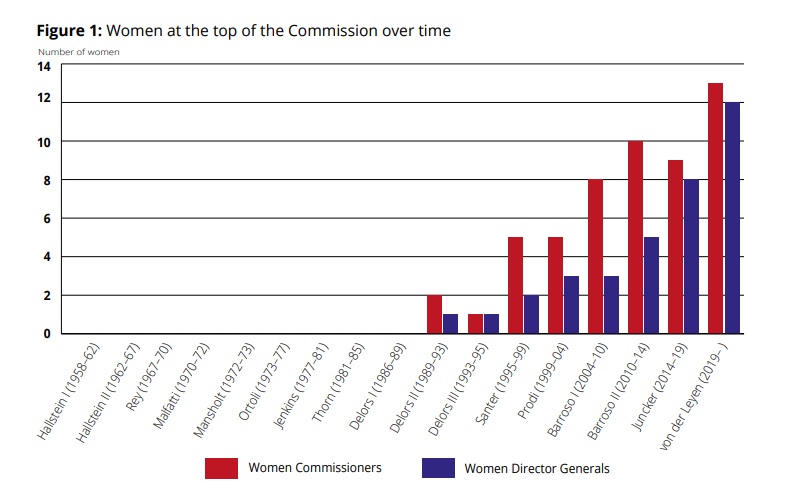 Джерело: Hartlapp M., Blome A. Women at the Top of the European Commission – Drivers and Barriers. Swedish Institute for European Policy Studies, 2021. URL : https://www.sieps.se/globalassets/publikationer/2021/2021_6epa.pdf (дата звернення: 22.11.2022).Додаток БЖінки в національнихпарламентах, 2022 рік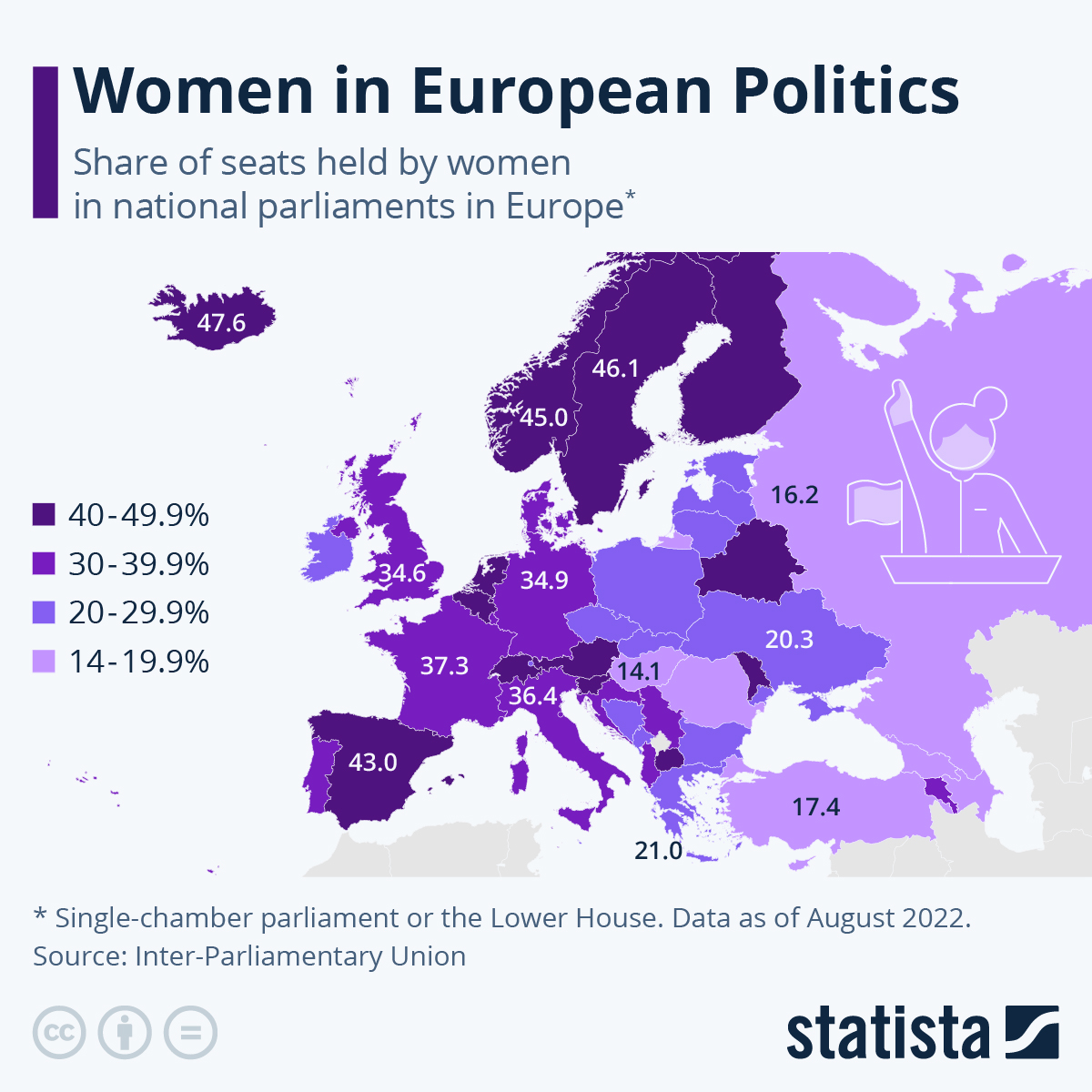 Джерело: Monthly ranking of women in national parliaments. Parline : the IPU’s Open Data Platform. URL: https://data.ipu.org/women-ranking?month=9&amp;year=2019 (дата звернення: 22.11.2020).Додаток ВЄвропейські політичні партії соціалістичного штибу, які прийняли квоти для жінокДжерело: The Quota System. Socialist International Women. URL : http://www.socintwomen.org/en/quota.html (дата звернення: 22.11.2022).GENDER EQUALITY IN THE CONTEMPORARY POLITICAL ESTABLISHMENT OF EUROPEKey words: gender equality, gender quotas, gender equality index, human rights, gender parity, political establishment, gender discrimination.The relevance of the research. Currently, the issue of the relationship between the rights and real gender equality in the political establishment is attracting increased attention of the world community, being one of priority topics for the majority of developed states and political institutions. It can be stated that not only have women become an object of politics, important element of the electorate and addressee of target state programs, but they are also active and influential participants in the political process and state administration.Unfortunately, the problem of stereotypes and false claims about the inability of women to successfully perform political duties is quite common in most European countries. This vision is not always justified and expedient, though. After all, there are many historical examples that prove the opposite.Every year, women in the democratic countries of Europe are getting more and more involved in making socially important decisions, and currently almost every country in Europe has successful examples of female establishment. Each of these women went along a difficult path, showing their strong will and determination. Nevertheless, there are those who, under the pressure of male beliefs, abandoned their leadership abilities and political ambitions.At present, the countries of Europe, the European Union and other political institutions are developing various instruments to ensure equal representation of both genders on the political arena with the help of social programs and political quotas. This is due to the fact that unequal representation of women and men in making state-political decisions can threaten the legitimacy of democracy, development, and fundamental human rights.Therefore, this issue is currently of particular relevance and requires detailed research.The research object of our master’s thesis is gender equality in modern European politics.The research subject is the peculiarities of gender equality in the political establishment of Europe.The aim of the research is to analyze and assess gender equality in the political establishment of European countries and leadership of the European Union.For achieving the above set aim we are to investigate the following specific research objectives:to find and analyze the sources and literature on gender equality in European politics;to explore gender equality in the political establishment of the European countries, namely Iceland, Finland, Sweden, Switzerland, Germany, Great Britain and Spain;to investigate gender equality in the leadership of the European Union;to identify the problem of gender equality in Europe;to develop recommendations for ensuring gender equality.The chronological frames of the paper cover the modern political world, starting from the 2000s; however, the research of some currently valid documents also touches upon the 20th century.The geographical boundaries of the research cover the territory of Europe, namely the following countries: Iceland, Finland, Sweden, Switzerland, Germany, the United Kingdom and Spain.Scientific novelty of the obtained results. Based on a thorough analysis of the statistics, the gender index of the countries under research was calculated in terms of equality between men and women in political institutions. The results show that in the countries with strong economies and high standards of living, more women are involved in making public and political decisions. It has been established that the countries that put the issue of gender equality on the agenda are closer to a quantitative parity in the state establishment due to various social programs and electoral quotas for women. It has been found that women most often play a leading role in such parties as the Greens, the Left, and the Social Democratic Party, and most often hold "softer" positions in the fields of medicine, education, environmental protection, etc. The 2022 data on gender equality in the European countries have also been improved and systematized.The thesis summarizes the problems of gender inequality in the establishments of European countries, which women are faced with in their political careers, for instance, stereotypical attitudes that women are soft and weak, unfair promotion, excessive demands, inability to compete, lack of time, meticulous attitude, household duties, etc.Some recommendations have been developed to improve the equal representation of women and men in national governments, e. g., to develop a meritocratic recruitment procedure; provide equality to women and male candidates in the media by rejecting stereotypical images of women and men; cooperate with gender policy experts and women from human rights organizations; collect and disseminate best practices; review regulatory documents and improve them in accordance with the current problems; improve the image of women; introduce penalties for non-compliance; develop interest at the highest level; finance parties that have member parity; establish independent gender equality institutions on a political basis; strengthen international cooperation on the issue; establish clear institutional roles and responsibilities, etc.The theoretical significance of the conducted research is that the existing data on gender equality in the field of public administration in the European countries and the leadership of the European Union are systematized. The main documents, which laid the foundation for the existing picture of women’s representation in the political arena, are highlighted. The gender equality index is analyzed. The peculiarities of the equality policy implementation in different countries and at the level of the European Union are considered. The problems of gender inequality in the modern world are revealed. Various views of politicians and gender research experts regarding the current state of gender equality are considered. Based on the theoretical grounds, own practices can be developed to overcome the obstacles to involving women in politics.The applied significance of the research lies in the fact that the paper was written for scientific and educational purposes. The research materials can be used in writing qualification papers and master’s theses, training manuals and textbooks as well as in teaching general and special courses such as "Modern International Relations", "Gender Equality in Political Principles", etc. Also, the materials of the paper provide for conducting further research in the field of gender equality in the establishment of the European countries and the European Union. The developed recommendations can be used by political institutions to overcome obstacles to equal participation of women and men in politics.Conclusions. The problem of equality has attracted the attention of scholars of various views and scientific interests for many centuries. The analysis of scientific books and papers allows us to state that there is a lack of researches on the issue conducted by Ukrainian scientists that correspond to today’s realities. Most of the literature was written 5-10 years ago; therefore, to study gender equality, we mostly focused on modern foreign sources.Having analyzed the source base, we can say that there are various data for researching the problem of gender equality in the European establishment, namely: regulatory and legal documents, reports of individual organizations, statistical data, and modern mass media works, which ensured understanding of the current state of gender equality.It is important to note that the growth of women’s role accelerated tremendously in the 20th century. It was during this period that a number of documents were adopted that assisted in formalizing gender equality at the legislative level. In the modern world, the situation has improved significantly: women have the right to work in various fields, be equal in pay with men, but the share of women in managerial positions, state bodies or in the political sphere is quite insignificant.Having examined the main documents representing the basis for gender equality in the European countries, namely the Universal Declaration of Human Rights, the Convention on the Protection of Human Rights, the Convention on the Political Rights of Women, the Convention on the Elimination of All Forms of Discrimination against Women, etc., we can conclude that women's rights were attended to and some efforts were made to provide women with the same importance in political life as men.After the analysis of the current statistical data, we can state that Iceland, Sweden, Switzerland, Finland, Belgium, Austria, Denmark, Spain, and Portugal have the highest representation indicators – above 40%. Female representation in Great Britain and Germany accounts for more than 30%. However, in Malta, Hungary and Cyprus, the representation of women is roughly 10%.It is determined that all the countries with active participation of women in the establishment have a high level of economy and quality of life. After all, how can a country be highly developed and economically stable if the majority of state decisions are made by men, and the interests of the other half of the population are almost not considered? Therefore, women's political participation should be supported at all levels as it has many positive consequences.It is also established that global organizations calculate the global gender gap index to measure gender equality. According to the 2021 results, Iceland is the leader, Finland is in second place, and Norway is third. In my paper, we considered the following countries: Iceland, Finland, Sweden, Switzerland, Great Britain, Germany and Spain.As far as Iceland is concerned, we can say that today, in the country's parliament, women hold the majority and have 33 seats out of 63. In addition, the prime minister position has been held by a woman since 2017. Moreover, at least 80% of the country's female population is employed.In Finland, the representation of women in the parliament has increased from 75 women to 94 (47%) women out of 200 deputies within 19 years. In the country's government, 12 of the 19 ministers are also women.As for Sweden, the representation of women in the parliament has increased from 45% to 46%. Also, 12 ministers out of 22 are women. The percentage of women in the parliament has not increased much over 22 years, since Sweden has been actively introducing feminist policies since 2000.Analyzing Switzerland, which is the last on the list of top 10 countries with a high gender level in politics, we can conclude that the representation of women in the parliament has increased from 26% to 42% within 19 years. Also, women run three of the seven federal councils.In Germany, the percentage of women in the parliament has increased from 32 to 34. Only men have been in the position of President, whereas there have been two men and one woman in the position of Chancellor.In Great Britain, the representation of women in the parliament has increased from 17% to 66%. As for the ministers, 23 full members of the Cabinet and 8 more ministers are present at the Cabinet meetings. Out of the 23 members of the Cabinet, 8 members are women; so are 2 Cabinet ministers. As for Northern Ireland, the proportion of women in the Assembly has increased from 13% to 30% of the members. In Scotland, women make up 45% of the parliament, whereas in Wales, they account for 40%.In Spain, the women’s representation in the parliament has increased from 99 seats to 154 seats out of the total 350 seats within 20 years. Also, female ministers have 14 seats out of 23, which makes women’s representation in the Council of Ministers equal to 60.9%.As for the EU leadership of the European Union, the share of women in the European Parliament has increased from 27% to 39%. The percentage is increasing every year, and this indicator is also higher than the world average for all countries, but there have never been more women than men. As for the European Commission, the number of women has increased from 5 seats to 13 seats out of 27.In our paper, we summarized the main problems of women’s representation in political positions, namely a lack of time, stereotypes, excessive demands, picky attitude towards women, unfair promotion, non-compliance, etc. However, the greatest problem, which is the source of other problems, is stereotypical thinking. Women are often perceived to be weaker than men.Although many international documents were conditioned by the fact that for a long time women had been in an unequal position compared to men, they are not enough. Due to this, we developed some recommendations to improve the situation. First, there is a need to ensure leadership and responsible engagement at the highest political level with regard to effective ensuring gender equality, enhance accountability and monitoring mechanisms for gender equality initiatives and broad adoption of gender approaches, strengthen the fact base and systematically measure progress in ensuring gender equality based on indicators of gender action and measurable outcomes. At the highest level, it is necessary to develop interest in gender equality promotion by developing a comprehensive system, such as mandatory rotation on party lists, and finance such an initiative. We should also look for the root causes of barriers, for instance, through employee surveys, take measures to improve the status of women politicians in the eyes of citizens, for example, through the mass media or awareness-raising campaigns, develop a meritocratic recruitment procedure, strengthen the international exchange of experience on gender equality, cooperate with international relations experts and women's rights organizations, etc.Thus, currently European women are being actively involved in politics. They are getting positions of presidents, prime ministers, mayors of large cities, leaders of political parties, speakers in parliament, etc. The fact that states started to implement the ideas of equality and ensure rights of women in various spheres has resulted in more equal participation of men and women in the political process and created a material base for improving the socio-economic status of women, which greatly facilitated the integration of women into public life. Gender equality in the political arena is necessary to create a democratic system of governance, a better standard of living, quality medicine and education, and preserve our nature. Ukraine is only trying to join European values and freedoms, therefore the experience of European states will serve as an example and motivation for Ukraine to develop gender equality in the political establishment of our country.Checked by_________________________________________Аналіз потенціалу співпраці Італії з Україною та Запорізьким регіономУкраїна має розгалужену систему зовнішньоекономічних зв’язків, що охоплює зовнішню торгівлю та інвестиції, науково-технічні та валютні відносини, інші форми міжнародної взаємодії. Географія зовнішньоекономічних зв’язків охоплює всі континенти та регіони світу. Італія є одним з основних партнерів України в політичній, економічній, науковій, культурній тощо сферах. Для України Італія є привабливим партнером, а її політичний та економічний досвід може посприяти розбудові нашої держави за європейським стандартом.Характеристика співробітництва України та Запорізького регіону з Італією. Визнання незалежності України Італією відбулось 28 грудня 1991 року, а вже дипломатичні зв’язки почали розвиватися з 29 січня 1992 року [9]. Таким чином, було відкрито Посольство України у Римі та Посольство Італії в Києві у 1993 році. На сьогоднішній день Надзвичайним і Повноважним Послом України в Італійській Республіці є Мельник Ярослав Володимирович з 13 грудня 2021 року. І відповідно, Надзвичайний і Повноважний Посол Італії в Україні є П’єр Франческо Дзадзо з 2021 року.Між Україною та Італією заключено 34 нормативно-правових актів, які закріплюють співробітництво в багатьох сферах. Серед них: Договір про економічні відносини [3], Договір про дружбу та співробітництво [10], Договір про співробітництво в військовій сфері [8] тощо.За всю історію співробітництва з Італією, Президенти України відвідували Італію 5 разів: у 1995 році, 2002 році, 2008 році, 2015 році та 2020 році. Щодо Президентів Італії, то вони були в Україні два рази, у 1996 році та 1999 році [7].22 вересня 2022 року до Києва приїхав Міністр оборони Італії. Він висловив підтримку Україні та наголосив, що захоплюється стійкістю та мужністю українців.Щодо воєнного співробітництва, то з початку російської агресії, Італія передала Україні більш ніж 20 своїх самохідних гаубиць M109L. В травні Україна отримала гаубиці FH70, до речі ця артилерія використовувалась для деокупації Харківської області. Крім цього, Італія дарувала Україні бронеавтомобілі підвищеної прохідності Lince. Доставляла дві ракетні системи M270 MLRS тощо[4].Розглядаючи торговельно-економічне співробітництво країн, можна сказати, що Італія є одним з найголовніших партнерів України. Вона ввійшла до топ-10 країн світу, з якими Україна має найбільший зовнішньоторговельний оборот товарів. А якщо зменшити рамки, то з країн Європи займає 3 місце, пропускаючи вперед Польщу та Німеччину. Для дослідження важливості торгівлі України з Італією був розрахований індекс інтенсивності торгівлі (IT), а також індекс інтенсивності експортної торгівлі (IEінт jk ) та індекс інтенсивності імпортної торгівлі (ІІінт jk ). Таким чином, (Додаток А) у 2015-2021 рр. індекс інтенсивності торгівлі був більшим за одиницю, що говорить про важливість експорту з України до Італії у порівнянні з іншими країнами світу. Негативною тенденцією є зменшення значення індексу інтенсивності торгівлі протягом 2016-2019 рр. Так, у 2019 р. індекс становив 0,93, що на 49,7% менший за індекс 2016 р. та на 26,8% – 2018 р. Однак, у 2020 р. значення індексу зростає до 1,56%, що на 67,7% більший індексу 2019 р. та на 3,3% – індексу 2021 р. Незважаючи на це, Італія є важливим торговельним партнером. Якщо більш детально розглядати інтенсивність торгівлі при здійсненні експортних та імпортних операцій, то слід зазначити, що індекс інтенсивності експортної торгівлі на протязі зазначеного періоду був більшим за одиницю, крім 2019 р., а індекс інтенсивності імпортної торгівлі – меншим за одиницю. Виходячи з цього, експорт до Італії є більш інтенсивним, ніж експорт до інших країн світу, а імпорт навпаки.Проаналізуємо показники зовнішньої торгівлі товарами (Додаток Б). Характерною особливістю розвитку зовнішньої торгівлі товарами України з Італією в 2015-2021 рр. стало продовження тенденції збільшення її обсягів, яка спостерігається в зовнішній торгівлі протягом останніх років, хоча у 2019 р. спостерігається спад обсягів торгівлі, а також у 2021 р., що викликано скороченням обсягів споживання української продукції чорної металургії з боку Італії. Аналізуючи динаміку зовнішньоторговельного обороту, можна зробити висновок, що за 2015-2021 рр. його обсяг зріс на 1790,5 млн. дол. США або на 61,2%. Сальдо зовнішньої торгівлі є додатним, що є свідченням ефективності торговельної співпраці. Розраховані коефіцієнти покриття свідчать, що валютна виручка від експорту покриває витрати на імпорт товарів в середньому у 1,5 рази за аналізований період. Однак, несприятливою тенденцією розвитку зовнішньо-торговельних зв’язків є зменшення значення коефіцієнта покриття, що викликано випереджальним зростанням імпорту над експортом. Так, в середньому щорічно обсяги імпорту зростали на 172,0 млн. дол. США (на 11,7%), а обсяги експорту – на 83,7 млн. дол. США (на 3,9%). Коефіцієнт випередження дорівнює 107,5, тобто зростання обсягів імпорту товарів за період, що аналізується, випереджало зростання обсягів експорту товарів на 7,5%.Значення показника говорять про те, що товарна структура Італії та України є схожими зі світовою. Отже, товарна структура експорту та імпорту Італії менш відрізняється від світової, в Україні інакша ситуація, лише товарна структура імпорту найближча до світової, експортна відрізняється від світової, та майже у 2 рази більша за структуру Італії [1].Україна активно експортує чорні метали – 66,7%, насіння і плоди олійних рослин – 5,3%, зерно – 4%, нафта, нафтопродукти – 3,5%, жири та олії тваринного/рослинного походження – 3,2%, необроблені шкіра та шкура – 2,2%, деревина – 2,1%, сіль, сірка, каміння – 2%.Імпортує ядерні реактори, котли, машини, апарати і механічні пристрої – 25,3%, полімерні матеріали, пластмаси – 9,7%, фармацевтична продукція – 6,1%, електричні машини та устаткування – 5,2%, меблі – 3,8%, вироби з чорних металів – 3,7%, мінеральні палива, нафта і продукти її перегонки – 2,9%, необроблені шкури та шкіра – 2,1%.Важливо й те, що підприємства Запорізької області більше продають за кордон, ніж купують. При цьому основу в експорті становить вироби чорної металургії, а імпортують найбільше мінеральні добрива. Італія веде досить тісну співпрацю з індустріальними гігантами Запоріжжя, як Запорізький завод феросплавів поставляє Італії марганцеві та кремнієві сплави, ПАТ «Запоріжсталь», який є одним з найбільших металургійних заводів Європи та поставляє Італії сталевий гарячекатаний рулон і лист, холоднокатаний лист, рулон з вуглецевих та низьколегованих сталей, а також сталеву стрічку, чорну жерсть, гнутий профіль [6], також ВАТ «Електрометалургійний завод «Дніпроспецсталь». Щодо імпорту, то з Італії імпортують у Запоріжжя мінеральні продукти, недорогоцінні метали та вироби з них, механічні та електричні машини, засоби наземного транспорту, літальні апарати, плавучі засоби.В торгівлі послугами Італія у 2020 році займала сімнадцяте місце серед країн світу за обсягами українського експорту послуг та двадцяте місце за обсягами імпорту послуг зі сторони України. За обсягами українського експорту з країнами Європи, Італія посідає восьме місце, поступаючись Великій Британії, Швейцарії, Бельгії, Естонії, Австрії, Польщі та Франції, за обсягами імпорту – одинадцяте місце, поступаючись Великій Британії, Німеччині, Швейцарії, Австрії, Польщі, Франції, Нідерландам, Швеції, Угорщині та Бельгії [13; 145].К структурі експорту послуг найбільший обсяг займають транспортні послуги - 55,4%, послуги зв’язку – 26,9%, різні ділові, професійні та технічні послуги – 10,4%, подорожі – 4,1% та інші ділові послуги – 1,4%. У структурі імпорту перше місце займають різні ділові, професійні та технічні послуги з часткою 31,7%, друге – послуги приватним особам та послуги в галузі культури та відпочинку – 16,1%, третє – транспортні послуги – 13,7 %, далі подорожі – 12,0%, державні послуги, які не віднесені до інших категорій – 7,3%, будівельні послуги – 5,9%, послуги зв’язку - 4,8%, страхові послуги – 3,4 % та послуги з ремонту – 2,3% [2].Окрім торговельної співпраці, інвестиції є невід'ємною частиною сучасної економіки держави, на сьогодні в Україні успішно працюють підприємства з італійським капіталом, їх приблизно 180, та декілька підприємств з українським капіталом в Італії. Італія у 2021 році займає одинадцяте місце серед країн світу в залучені інвестицій. За обсягом залучених інвестицій серед країн Європи, Італія посідає дев’яте місце, поступаючись Кіпру, Німеччині, Нідерландам, Австрії, Великій Британії, Франції, Швеції та Швейцарії. Партнери зацікавлені поглиблювати співпрацю в секторах агроіндустрії, відновлювальної енергетики, інфраструктури, аерокосмічної сфери, а також ІТ [2].Угода про співробітництво в освіті, культурі на науки, яка була започаткована 11 листопада 1997 року стала фундаментом для започаткування співробітництва в освітній, культурній та науковій сферах [5].Італія цінує нашу культуру та популяризує її у себе в країні, наприклад, влаштовує Дні України, Фестиваль української народної творчості «Гілка калини» і також святкують «Шевченківські дні».Під час гострої коронавірусної пандемії у 2020 році, Україна надіслала гуманітарну допомогу до Італії, а саме дезінфікуючі засоби, і також туди відправились українські медикиЩодо науково-технічного співробітництва, то одним з найголовніших завдань є надання сприяння налагодженню співробітництва та встановленню прямих контактів між науково-дослідними центрами та інститутами, провідними науково-промисловими об’єднаннями, а також забезпечення підтримки в рамках опрацювання профільних/міжвідомчих угод і договорів між міністерствами та науковими організаціями, вищими навчальними закладами обох країн.Посольство активно проробляло питання налагодження співпраці між українськими та італійськими науково-дослідницькими центрами. Зокрема, за сприяння Посольства було встановлено такі контакти:- між Київським національним університетом імені Тараса Шевченка та Римським університетом «Ла Сап’єнца»;- між Міністерством охорони здоров'я України та Національною медичною академією Італії (Accademia Nazionale di Medicina), медичними закладами Італії. Зокрема налагоджено співпрацю між Національною дитячою спеціалізованою лікарнею «ОХМАТДИТ» МОЗ України та Медично-санітарним управлінням регіону Ломбардія;  за сприяння Посольства проведено  лікування близько 30 українських дітей з важкими патологіями;- між Державною службою з лікарських засобів України та Національною Агенцією лікарських засобів Італійської Республіки;- між НАН України (Інститут проблем матеріалознавства ім. Францевіча) та Національною дослідницькою радою Італійської Республіки (Інститут енергетики та інтерфаз м. Генуя);- між Одеським державним екологічним університетом та Національним;- між університетським консорціумом з морських наук (CONISMA);- між НАН України (Національний історико-археологічний заповідник «Ольвія» — комплекс пам'яток відомого античного міста-держави Ольвії в Миколаївській області) та Головним археологічним управлінням регіону Емілія-Романья (Археологічний музей м. Ферарра);- між Верховним Судом України та Верховним Судом Італії (в Італії Кассаційний Суд)Посольство також сприяло налагодженню контактів та стажуванню українських фахівців Державної служби гірничого нагляду та промислової безпеки України у міжнародному навчальному центру МОП [13, 67].Щодо Запорізького регіону, то студенти та викладачі Запорізького національного університету мають можливість брати участь у програмах академічної мобільності та професійних стажуваннях у різних містах Італії. Цікавим інструментом розширення відносин між державами є система побратимських зв’язків між різними містами. Так, містами-побратимами є Київ та Рим, Харків та Болонья, Одеса та Генуя.  У Запоріжжі поки що немає міста-побратима в Італії, але у 2021році, у Запорізькій міській раді відбулася зустріч Анатолія Куртєва та бандуристки, співачки Катерини Царькової, яка проживає в Італії та всіляко популяризує нашу культуру. Вона запропонувала, щоб Запоріжжя стало побратимським містом одного з італійських міст. І це буде не тільки покращувати політичні зв’язки та розвивати туризм, а ще покращувати обмін досвідом в культурі, освіті чи спорті [12]. Цікавий факт, що з перших днів роботи Запорізька АЕС входить в міжнародні об'єднання та проекти з використання атомної енергії, формує міжнародні зв'язки і партнерські взаємини, що позитивно впливає на вдосконалення технологічного процесу і культури виробництва. Щороку Запорізьку АЕС відвідує більше сотні делегацій, у тому числі з Італії, з метою вирішення конкретних виробничих завдань у сфері безпеки експлуатації АЕС та обміну досвідом.Під час російської агресії, в Італії утворився волонтерський рух. Волонтери намагаються допомагати всіляко українцям: відправляють гуманітарну допомогу; допомагають знайти житло; якщо потрібно, надають безкоштовну медичну допомогу; деякі безкоштовно пропонують посилитися у себе вдома. Також деякі італійці їздять до України та доставляють гуманітарну допомогу в маленькі села та міста.Висновки та прогнози. Зовнішньоекономічні зв’язки України з Італією характеризуються динамічним розвитком. Італія разом з Німеччиною та Польщею виступає головними зовнішньоторговельними партнерами України. Індекси інтенсивності торгівлі свідчать про важливість Італії як контрагента в торгівлі товарами. В торгівлі як товарами, так і послугами України має додатне зовнішньоторговельне сальдо, обсяги якого мають тенденцію до скорочення. В структурі експорту переважають чорні метали, насіння і плоди олійних рослин, зернові культури, мінеральні палива, шкуру, сіль, сірку, а в імпорті - фармацевтична продукція, електричні машини та меблі. Політичне співробітництво помірне, чітких тенденцій не спостерігається. У сучасні реалії, італійці допомагають поставками гуманітарної допомоги та військовою технікою.Торгівля послугами є менш інтенсивною, в експорті переважають транспортні послуги, послуги зв’язку, різні ділові, професійні та технічні послуги; в імпорті - різні ділові, професійні та технічні послуги, послуги приватним особам та послуги в галузі культури та відпочинку, транспортні подорожі та ін.Італія серед країн ЄС є важливим партнером в інвестиційній сфері та входить у десятку країн з якими Україна розвиває інвестиційні зв’язки. Обсяги інвестицій з Італії до України щорічно зростають, в той час коли інвестиції з України до Італії мають стабільну динаміку. Інвестиційне сальдо є від’ємним, що говорить про перевищення іноземних інвестицій над зарубіжними. Прямі іноземні інвестиції з Італії спрямовані до таких сфер діяльності, як фінанси, промисловість, оренда, інжиніринг та надання послуг підприємцям, а також  транспортна діяльність та зв’язок.Спостерігається активне співробітництво між науково-дослідницькими центрами та інститутами України та Італії. Студенти та наукові дослідники мають можливість стажуватися в університетах Італії.Отже, Італія для України є важливим партнером тому повинна й надалі розвивати зовнішньоекономічні зв’язки перш за все у сфері торгівлі товарами та інвестиційної співпраці, що сприятливо впливає на економіку нашої країни. Що стосується послуг, то їх треба розвивати, щоб створювати умови не тільки для вкладення інвестицій з боку Італії, а також використанням новітніх технологій тощо. Що стосується освіти, то треба більше встановлювати та розвивати прямі зв’язки між закладами освіти; визнавати освітні дипломи, які видані як в Італії, так і в Україні, та обмінюватись досвідом.Важливо встановити співпрацю щодо екологічної ситуації, особливо для Запоріжжя, наприклад, організовувати спільні наукові та практичні зустрічі; створювати та реалізовувати спільні програми для подолання проблеми; обмінюватись досвідом та науковцями; обмінюватись науковими даними тощо.Щодо медицини, то потрібно обмінюватись спеціалістами для навчання та консультацій; обмінюватись науковими дослідженнями; обмінюватись методами та технологіями; експортувати та імпортувати медичне обладнання тощо.СПИСОК ВИКОРИСТАНИХ ДЖЕРЕЛ ТА ЛІТЕРАТУРИДжерела:Загальні дані про промисловість України. Державна підтримка українського експорту. URL : http://ukrexport.gov.ua/ukr/prom/ (дата звернення: 01.12.2022).Зовнішня торгівля товарами за країнами-партнерами. Державна служба статистики України. URL : https://www.ukrstat.gov.ua/ (дата звернення: 01.12.2022).З питань економічних відносин : Спільна заява між Урядом України і Урядом Італійської Республіки від 15.04.1992 р. № 380_025. URL : https://zakon.rada.gov.ua/laws/show/380_025#Text (дата звернення: 01.12.2022).Италия передала Украине более 20 СAY M109L. Delo. URL : https://delo.ua/ru/politics/italiya-peredala-ukraine-bolee-20-sau-m109l-smi-406096/ (дата звернення: 01.12.2022).Істратій Л.Ф. Українсько-італійські відносини (1990 рр. – поч. ХХІ ст.) та їх роль в становленні незалежної України. URL : http://www.rusnauka.com/14_ENXXI_2009/Politologia/45831.doc.htm (дата звернення: 01.12.2022).Основна продукція. Запоріжсталь. URL : https://www.zaporizhstal.com/diyalnist/produkciya/osnovna/ (дата звернення: 01.12.2022).Політичні відносини між Україною та Італією. Посольство України в Італійській Республіці, в Республіці Мальта та в Республіці Сан Марино (за сумісництвом). URL : https://italy.mfa.gov.ua/spivrobitnictvo/175-politichni-vidnosini-mizh-ukrajinoju-ta-italijeju (дата звернення: 01.12.2022).Про військово-технічне співробітництво : Угода між Кабінетом Міністрів України та Урядом Італійської Республіки від 23.07.2008 р. № 380_042. URL : https://zakon.rada.gov.ua/laws/show/380_042#Text (дата звернення; 01.12.2022).Про встановлення дипломатичних відносин : Протокол між Україною та Італійською Республікою від 29.01.1992 р. № 380_024. URL : https://zakon.rada.gov.ua/laws/show/380_024#Text (дата звернення: 01.12.2022).Про дружбу і співробітництво : Договір між Італійською Республікою та Україною від 14.01.1998 р. № 380_384. URL : https://zakon.rada.gov.ua/laws/show/380_384#Text (дата звернення: 01.12.2022).Східне партнерство. Міністерство інфраструктури України. URL : https://mtu.gov.ua/content/shidne-partnerstvo.html (дата звернення: 01.12.2022).У Запоріжжя може з’явитися місто-побратим в Італії. TV 5. URL : https://tv5.zp.ua/news/zaporizhzhja-mozhe-otrimati-shhe-odne-misto-pobratim-v-italii/ (дата звернення: 01.12.2022).Література:Співробітництво між Україною та країнами ЄС у 2019 році / уклад. : А. Фризоренко. Київ : Державна служба статистики, 2022. 62 с.ДОДАТКИДОДАТОК АІндекси інтенсивності торгівлі товарами України з Італією за 2015-2021 рр.Джерело: Загальні дані про промисловість України. Державна підтримка українського експорту. URL : http://ukrexport.gov.ua/ukr/prom/ (дата звернення: 01.12.2022).ДОДАТОК БПоказники аналізу зовнішньої торгівлі товарами України з Італією у 2015-2021 рр., млн. дол. СШАДжерело: Загальні дані про промисловість України. Державна підтримка українського експорту. URL : http://ukrexport.gov.ua/ukr/prom/ (дата звернення: 01.12.2022).Деклараціяакадемічної доброчесностіздобувача ступеня вищої освіти ЗНУЯ, Борисенко Юлія, студентка 2 курсу магістратури історичного факультету, спеціальності 291 міжнародні відносини, суспільні комунікації та регіональні студії, підтверджую, що написана мною кваліфікаційна робота відповідає вимогам академічної доброчесності та не містить порушень, що визначені у ст. 42 Закону України «Про освіту», зі змістом яких ознайомлена.Заявляю, що надана мною для перевірки електронна версія роботи є ідентичною її друкованій версії.Згодна на перевірку моєї роботи на відповідність критеріям академічної доброчесності та архівування результатів проведеної перевірки.09.12.2022Науковий керівник 					Фролов М. О.Студентка 							Борисенко Ю. І.РозділПрізвище, ініціали та посада консультантаЗавдання видавЗавдання прийнявДатаРозділПрізвище, ініціали та посада консультантаПідпис ПідписДатаВступФролов М. О., професор17.06.22Розділ 1Фролов М. О., професор25.07.22Розділ 2Фролов М. О., професор29.08.22Розділ 3Фролов М. О., професор23.09.22ВисновкиФролов М. О., професор19.10.22№з/пНазва етапів кваліфікаційної роботиТермін виконання етапів роботиПриміткаВивчення проблеми, опрацювання джерел та наукової літературичервень 2022 р.виконаноНаписання вступулипень 2022 р.виконаноНаписання першого розділусерпень 2022 р.виконаноНаписання другого розділувересень 2022 р.виконаноНаписання третього розділужовтень 2022 р.виконаноНаписання висновківлистопад 2022 р.виконаноВСТУП ………………………………………………………………………...ВСТУП ………………………………………………………………………...77РОЗДІЛ 1. ДЖЕРЕЛА, СТАН НАУКОВОЇ РОЗРОБКИ ПРОБЛЕМИ ТА МЕТОДИ ДОСЛІДЖЕННЯ ҐЕНДЕРНОЇ РІВНОСТІ У ПОЛІТИЧНОМУ ІСТЕБЛІШМЕНТІ ЄВРОПИ ………………………...РОЗДІЛ 1. ДЖЕРЕЛА, СТАН НАУКОВОЇ РОЗРОБКИ ПРОБЛЕМИ ТА МЕТОДИ ДОСЛІДЖЕННЯ ҐЕНДЕРНОЇ РІВНОСТІ У ПОЛІТИЧНОМУ ІСТЕБЛІШМЕНТІ ЄВРОПИ ………………………...РОЗДІЛ 1. ДЖЕРЕЛА, СТАН НАУКОВОЇ РОЗРОБКИ ПРОБЛЕМИ ТА МЕТОДИ ДОСЛІДЖЕННЯ ҐЕНДЕРНОЇ РІВНОСТІ У ПОЛІТИЧНОМУ ІСТЕБЛІШМЕНТІ ЄВРОПИ ………………………...РОЗДІЛ 1. ДЖЕРЕЛА, СТАН НАУКОВОЇ РОЗРОБКИ ПРОБЛЕМИ ТА МЕТОДИ ДОСЛІДЖЕННЯ ҐЕНДЕРНОЇ РІВНОСТІ У ПОЛІТИЧНОМУ ІСТЕБЛІШМЕНТІ ЄВРОПИ ………………………...РОЗДІЛ 1. ДЖЕРЕЛА, СТАН НАУКОВОЇ РОЗРОБКИ ПРОБЛЕМИ ТА МЕТОДИ ДОСЛІДЖЕННЯ ҐЕНДЕРНОЇ РІВНОСТІ У ПОЛІТИЧНОМУ ІСТЕБЛІШМЕНТІ ЄВРОПИ ………………………...РОЗДІЛ 1. ДЖЕРЕЛА, СТАН НАУКОВОЇ РОЗРОБКИ ПРОБЛЕМИ ТА МЕТОДИ ДОСЛІДЖЕННЯ ҐЕНДЕРНОЇ РІВНОСТІ У ПОЛІТИЧНОМУ ІСТЕБЛІШМЕНТІ ЄВРОПИ ………………………...1111Стан наукової розробки …………………………………………11Джерельна база дослідження …………………………………...14Методологія дослідження ……………………………………….2222РОЗДІЛ 2. АНАЛІЗ ҐЕНДЕРНОЇ РІВНОСТІ У ПОЛІТИЧНОМУ ІСТЕБЛІШМЕНТІ КРАЇН ЄВРОПИ ……………………………………..РОЗДІЛ 2. АНАЛІЗ ҐЕНДЕРНОЇ РІВНОСТІ У ПОЛІТИЧНОМУ ІСТЕБЛІШМЕНТІ КРАЇН ЄВРОПИ ……………………………………..РОЗДІЛ 2. АНАЛІЗ ҐЕНДЕРНОЇ РІВНОСТІ У ПОЛІТИЧНОМУ ІСТЕБЛІШМЕНТІ КРАЇН ЄВРОПИ ……………………………………..РОЗДІЛ 2. АНАЛІЗ ҐЕНДЕРНОЇ РІВНОСТІ У ПОЛІТИЧНОМУ ІСТЕБЛІШМЕНТІ КРАЇН ЄВРОПИ ……………………………………..24242.1. Дослідження ґендерної рівності країн Європи ………………….242.2. Аналіз ґендерної рівності керівництва Європейського Союзу..3737РОЗДІЛ 3. ПІДВИЩЕННЯ РОЛІ ЖІНОК В ПОЛІТИЧНОМУ ІСТЕБЛІШМЕНТІ ЄВРОПИ: ПОГЛЯД У МАЙБУТНЄ ………………РОЗДІЛ 3. ПІДВИЩЕННЯ РОЛІ ЖІНОК В ПОЛІТИЧНОМУ ІСТЕБЛІШМЕНТІ ЄВРОПИ: ПОГЛЯД У МАЙБУТНЄ ………………РОЗДІЛ 3. ПІДВИЩЕННЯ РОЛІ ЖІНОК В ПОЛІТИЧНОМУ ІСТЕБЛІШМЕНТІ ЄВРОПИ: ПОГЛЯД У МАЙБУТНЄ ………………РОЗДІЛ 3. ПІДВИЩЕННЯ РОЛІ ЖІНОК В ПОЛІТИЧНОМУ ІСТЕБЛІШМЕНТІ ЄВРОПИ: ПОГЛЯД У МАЙБУТНЄ ………………453.1. Проблема ґендерної нерівності в Європі ………………………...453.2. Розробка рекомендацій щодо забезпечення ґендерної рівності 5050ВИСНОВКИ …………………………………………………………………..ВИСНОВКИ …………………………………………………………………..6161СПИСОК ВИКОРИСТАНИХ ДЖЕРЕЛ ТА ЛІТЕРАТУРИ ……………СПИСОК ВИКОРИСТАНИХ ДЖЕРЕЛ ТА ЛІТЕРАТУРИ ……………6868ДОДАТКИ …………………………………………………………………….ДОДАТКИ …………………………………………………………………….7474ПРАКТИЧНА ЧАСТИНА …………………………………………………..ПРАКТИЧНА ЧАСТИНА …………………………………………………..78Реферати іноземною мовою …………………………………………...78Аналітична довідка …………………………………………………….86КраїнаКвотиАлбаніяСоціалістична партія Албанії (PS) – 30% для жінокБельгіяСоціалістична партія Валлонії PS 20% Фламандська соціалістична партія (SocialistischePartij Anders-SPA) 25% для жінок.ГреціяПАСОК (PASOK) – 40 % для кожної статі та для партійних структурФінляндіяСоціал-демократична партія Фінляндії (SDP) 40 % – для представників кожної статі та партійнихструктурІталіяПартія соціалістів Італії (PSI) – 66 % для представників кожної статі та у партійних структурахШвеціяSAP 50 %ШвейцаріяSP/PS 50 %БолгаріяСоціал-демократична партія Болгарії (PBSD) – 30% лише для партійних структурРумуніяРумунська соціал-демократична партія (PSD) – 25% для жінокСловаччинаСоціал-демократична партія Словаччини (SMER) – 20% для жінокУгорщина Угорська соціалістична партія (MSzP) - 20% квота для жінокЧорногоріяСоціал-демократична партія Чорногорії (SDP) 30% для жінокПортугаліяСоціалістична партія Португалії (PS) – 33% для представників кожної статіДаніяСоціал-демократична партія Данії (SDP) 40% - для представників кожної статі та партійних структурЧехіяЧеська соціал-демократична партія (CSSD) – 25% лише для партійних структур2015201620172018201920202021IT1,511,851,491,270,931,561,51IEінт jk  1,501,771,481,240,911,441,42ІІінт jk  0,790,920,830,850,780,730,79Показники2015201620172018201920202021Експорт2503,42675,22911,71227,62412,33039,52480,0Імпорт1465,21789,32432,11139,81390,32005,82234,6Зовнішньоторговельний оборот3968,64464,55343,82367,33802,65045,34714,6Сальдо1038,2885,8479,787,81022,11033,8245,4Індекс чистої торгівлі0,260,200,090,040,270,200,05Коефіцієнт покриття1,71,51,21,11,71,51,1